Предварительные итоги социально – экономического развития городского округа Тольятти за 1 полугодие 2019 года и ожидаемые итоги социально – экономического развития городского округа Тольятти за 2019 годОсновные статистические показатели текущего года свидетельствуют о том, что социально-экономическая ситуация в городском округе Тольятти остается стабильной. Вместе с тем, наблюдается замедление динамики по ряду показателей в сравнении с высокой базой прошлого года. Продолжился рост объемов отгруженной промышленной продукции, но более умеренными темпами, чем в 2018 году. Отмечается рост прибыли прибыльных предприятий, показателей грузооборота и пассажирооборота. Сохраняется стабильная ситуация на рынке труда городского округа Тольятти. Растет реальная заработная плата и потребительская активность населения. При этом продолжено снижение численности постоянного населения города, в том числе трудоспособного.В рейтинге городских округов Самарской области, опубликованном Министерством экономического развития и инвестиций Самарской области, по основным социально-экономическим показателям по итогам 1 полугодия 2019 года городской округ Тольятти занял четвертое место из десяти, снизившись на 2 позиции по сравнению с соответствующим периодом прошлого года (подробная информация по каждому из 8 показателей рейтинга содержится в соответствующих разделах). Основные показатели социально-экономического развития экономики городского округа Тольятти представлены в следующей таблице:1 – по организациям, не относящимся к субъектам малого предпринимательства;2 – с учетом инвестиций резидентов ТОСЭР «Тольятти»; 3 – по полному кругу организаций.В 2019 году рост цен на товары и услуги сохранился на достаточно низком уровне. С начала года индекс потребительских цен составил 102,4% (на 0,1 процентный пункт ниже уровня Российской Федерации), что незначительно выше аналогичного периода 2018 года (на 0,1 процентный пункт). Цены на продовольственные товары в 1 полугодии 2019 года повысились в среднем на 3,3%, на непродовольственные товары – 1,5% и платные услуги — на 2,2%.Так, рыба и морепродукты подорожали на 2,9%, молоко и молочная продукция – на 3,4%, хлеб и хлебобулочные изделия – на 7,2%, плодоовощная продукция, включая картофель – на 19,1%. Продолжилось увеличение розничных цен на автомобильное топливо. Снижение цен наблюдалось на мясо и птицу – на 1,9%, сахар - на 8,9%, яйца – на 26,1%.Стоимость условного (минимального) набора продуктов питания в июне 2019 года составила в городском округе Тольятти 4 318,4 рубля в расчете на месяц, что ниже, чем в целом по Самарской области на 24,5 рублей и ниже чем по городскому округу Самара на 69,8 рублей (для сравнения, в среднем по Российской Федерации стоимость минимального набора продуктов питания составила 4 367 рублей). Согласно Сценарным условиям социально-экономического развития Самарской области на 2020 год и плановый период 2021 и 2022 годов (далее – Сценарные условия) уровень инфляции в целом за 2019 год ожидается на уровне 104,8% (декабрь к декабрю предыдущего года) и 105,2% в среднегодовом исчислении, индекс-дефлятор оборота розничной торговли – на уровне 105,3%. Индекс-дефлятор в промышленности, который находится расчетным путем, исходя из дефляторов по каждому виду промышленной деятельности, за 2019 год по городскому округу Тольятти по оценке составит 105,2%.Индекс цен в инвестиционной сфере оценивается на уровне 105,1% согласно параметрам Сценарных условий.Рост тарифов на регулируемые виды услуг организаций коммунального комплекса за 2019 год не превысил прогнозных значений показателей.Предельные индексы роста совокупной платы граждан за коммунальные услуги на 2019 год по городскому округу Тольятти утверждены постановлением Губернатора Самарской области от 29.12.2018 № 256 (редакция от 25.06.2019 № 105).Постановлением Правительства Российской Федерации от 12.11.2018 №1347 «Об особенностях индексации платы граждан за коммунальные услуги в 2019 году» предусмотрено повышение тарифов на жилищно-коммунальные услуги в 2019 году в два этапа:- с 01 января 2019 года (в связи с повышением с 18,0% до 20,0% ставки налога на добавленную стоимость (НДС));- с 01 июля 2019 года.Тарифы на первое полугодие 2019 года (отопление, водопотребление, водоотведение, горячая вода и электроснабжение) установлены Министерством энергетики и жилищно-коммунального хозяйства Самарской области.Тарифы на теплоэнергию по городскому округу Тольятти в первой половине 2019 года составили:Для ПАО «Т Плюс» (СЦТ Автозаводский район городского округа Тольятти):- с 01.01.2019 по 30.06.2019 – 1 509,60 рублей/Гкал с НДС с ростом 1,7%; Для ПАО «Т Плюс» (СЦТ Центральный и Комсомольский районы городского округа Тольятти):- с 01.01.2019 по 30.06.2019 – 1 406,40 рублей/Гкал с НДС с ростом 1,7%.Рост тарифов на услуги по водоснабжению, водоотведению и очистке сточных вод организаций коммунального комплекса городского округа Тольятти в 1 полугодии 2019 года составил:по водоснабжению:для ООО «Волжские коммунальные системы» (Центральный и Комсомольский районы городского округа Тольятти) – 1,7%;для ОАО «ТЕВИС» (Автозаводский район городского округа Тольятти) – 1,7%.по водоотведению и очистке сточных вод:для ООО «Волжские коммунальные системы» (Центральный и Комсомольский районы городского округа Тольятти) – 1,7%;для ОАО «ТЕВИС» (Автозаводский район городского округа Тольятти) – 1,7% для не нормируемых абонентов (население) и 1,7% для абонентов, для которых устанавливаются нормативы водоотведения (сброса) по составу сточных вод.Рост тарифа на электрическую энергию для населения с 01.01.2019 составил:Для населения и приравненных к нему категорий, за исключением населения и потребителей, указанных в пунктах 2 и 3 приказа от 14.12.2018 № 776:- одноставочный тариф – 1,5%; - одноставочный тариф, дифференцированный по двум зонам суток – 3,0%.Население, проживающее в городских населенных пунктах в домах, оборудованных в установленном порядке стационарными электроплитами и (или) электроотопительными установками, и приравненные к нему:- одноставочный тариф – 1,4%; -одноставочный тариф, дифференцированный по двум зонам суток – 3,0%.Рост тарифа на газ природный, реализуемый населению Самарской области с 01.01.2019 составил 1,7%.С 01.01.2019 Министерством энергетики и жилищно-коммунального хозяйства Самарской области утвержден единый тариф на услугу по обращению с твердыми коммунальными отходами на территории Самарской области для населения в размере 598,16 рублей.Тарифы на второе полугодие 2019 года (отопление, водопотребление, водоотведение, горячая вода и электроснабжение) установлены Министерством энергетики и жилищно-коммунального хозяйства Самарской области.Тарифы на теплоэнергию по городскому округу Тольятти во второй половине 2019 году составили:Для ПАО «Т Плюс» (СЦТ Автозаводский район городского округа Тольятти):- с 01.07.2019 по 31.12.2019 – 1 554 рублей/Гкал с НДС с ростом 2,9%.Для ПАО «Т Плюс» (СЦТ Центральный и Комсомольский районы городского округа Тольятти):- с 01.07.2019 по 31.12.2019 – 1 448,4 рублей/Гкал с НДС с ростом 3,0%.Рост тарифов на услуги по водоснабжению, водоотведению и очистке сточных вод организаций коммунального комплекса городского округа Тольятти во втором полугодии 2019 года составил:по водоснабжению:для ООО «Волжские коммунальные системы» (Центральный и Комсомольский районы городского округа Тольятти) - 1,5%;для ОАО «ТЕВИС» (Автозаводский район городского округа Тольятти) – 2,0%.по водоотведению и очистке сточных вод:для ООО «Волжские коммунальные системы» (Центральный и Комсомольский районы городского округа Тольятти) - 1,5%;для ОАО «ТЕВИС» (Автозаводский район городского округа Тольятти) – 1,7% для не нормируемых абонентов (население) и 10,0% для абонентов, для которых устанавливаются нормативы водоотведения (сброса) по составу сточных вод.Рост тарифа на электрическую энергию для населения с 01.07.2019 составил:Для населения и приравненных к нему категорий, за исключением населения и потребителей, указанных в пунктах 2 и 3 приказа от 14.12.2018 № 776:- одноставочный тариф – 2,7%; - одноставочный тариф, дифференцированный по двум зонам суток – 5,3%.Население, проживающее в городских населенных пунктах в домах, оборудованных в установленном порядке стационарными электроплитами и (или) электроотопительными установками, и приравненные к нему:- одноставочный тариф – 2,8%; -одноставочный тариф, дифференцированный по двум зонам суток – 5,2%.Рост тарифа на газ природный, реализуемый населению Самарской области с 01.07.2019 составил 1,4%.С 01.07.2019 единый тариф на услугу по обращению с твердыми коммунальными отходами на территории Самарской области для населения составил 598,16 рублей.Рост тарифов по содержанию жилых помещений для нанимателей муниципального жилищного фонда с 01.07.2019 по степени благоустройства не превысил 4,0%.Постановлением администрации городского округа Тольятти от 26.12.2018 № 3885-п/1 утверждены регулируемые тарифы на перевозки пассажиров и багажа по муниципальным маршрутам регулярных перевозок в городском округе Тольятти с 01.01.2019:- регулируемые тарифы на перевозки пассажиров и багажа при приобретении билета на одну поездку в размере 28 рублей;- льготные регулируемые тарифы на перевозки пассажиров и багажа при оплате транспортными картами жителя городского округа Тольятти в размере 25 рублей;- стоимость льготного электронного проездного билета «Студенческий» на месяц на два вида транспорта (автобус, троллейбус) в размере 840 рублей;- стоимость льготного электронного проездного билета «Для учащихся» на месяц на два вида транспорта (автобус, троллейбус) в размере 600 рублей;- стоимость безлимитной единой транспортной карты на два вида транспорта (автобус, троллейбус) в размере 1 500 рублей.Промышленное производство (Обрабатывающие производства. Обеспечение электрической энергией, газом и паром; кондиционирование воздуха. Водоснабжение; водоотведение, организация сбора и утилизации отходов, деятельность по ликвидации загрязнений)В текущем году в промышленном комплексе городского округа Тольятти наблюдается замедление динамики по сравнению с высокой базой прошлого года. Так, по итогам 1 полугодия 2019 года индекс промышленного производства составил 99,8% к 1 полугодию 2018 года, в том числе по обрабатывающим производствам (раздел С) – 99,8%. Объем отгруженной продукции собственного производства предприятиям, не относящимся к субъектам малого предпринимательства, увеличился в январе-июне 2019 года на 5,1% к соответствующему периоду прошлого года и составил 274 710,2 млн. рублей, в том числе в обрабатывающем секторе -  на 3,8% до 243 956,8 млн. рублей. В рейтинге городских округов Самарской области по индексу промышленного производства в 1 полугодии 2019 года городской округ Тольятти спустился с 4 места на 6 место. По объемам отгруженной промышленной продукции на душу населения (390 910 рублей) остался на 2 месте после городского округа Отрадный.В 1 полугодии текущего года удельный вес автомобилестроительной отрасли в общем объеме отгруженных промышленных товаров составил 63,2% (в 2018 году - 63,7%). Доля химического производства увеличилась до 24,2% (в 2018 году – 24,0%). Удельный вес остальных производств в отгрузке промышленной продукции составил 12,6% (в 2018 году – 12,3%).Объемы производства автотранспортных средств, прицепов и полуприцепов остались примерно на уровне аналогичного периода прошлого года (индекс производства – 100,2%). Производство легковых автомобилей снизилось на 2,0% до 194,2 тыс. штук, при этом объем комплектующих и принадлежностей для автотранспортных средств вырос на 7,4% и составил 40 560,0 млн. рублей.  Объем отгруженной продукции за 1 полугодие 2019 года по производству автотранспортных средств, прицепов и полуприцепов увеличился на 4,4% к соответствующему периоду прошлого года до 173 576,4 млн. рублей.Основное влияние на динамику показателей в автомобилестроении оказывает деятельность АО «АВТОВАЗ», доля которого в общем объеме произведенных легковых автомобилей в городе составляет более 90,0%. По данным АО «АВТОВАЗ» в первой половине 2019 года на российском рынке продано 174 186 легковых и легких коммерческих автомобилей LADA, что превышает прошлогодние показатели на 2,5%. Рыночная доля LADA в сегменте легковых и легких коммерческих автомобилей за 6 месяцев 2019 года, по собственной оценке предприятия, составила 21,0%. Самой популярной LADA по итогам продаж с января по июнь 2019 года стала LADA Granta.Помимо АО «АВТОВАЗ» в автомобилестроительный кластер входит значительное число организаций городского округа Тольятти, производящих автомобили, автокомпоненты, а также оказывающих автоуслуги. Среди них немалое значение имеет ЗАО «GM-АВТОВАЗ», которое за истекший период текущего года снизило объемы производства и реализации продукции в сравнении с прошлым годом. Кроме этого, в отрасль входят АО «Супер-Авто Холдинг», ООО «Лада Спорт», АО «ПСА ВИС-АВТО», ООО «Аутолив», АО «Тольяттинский завод технологического оснащения», ООО «Детальстройконструкция», АО «Вазинтерсервис» и другие.До конца 2019 года ожидается сохранение тенденции 1 полугодия текущего года. Производство легковых автомобилей в городском округе Тольятти оценивается на уровне 2018 года - 407,0 тыс. штук (в 2018 году произведено 407,7 тыс. штук), объем отгруженной автомобильной продукции – на сумму 363 659,5 млн. рублей (на 5,8% больше 2018 года).Химическая отрасль является одной из лидирующих отраслей промышленности городского округа Тольятти. Индекс производства по виду деятельности «Производство химических веществ и химических продуктов» в 1 полугодии 2019 года составил 99,5%. Снижено производство пластмасс в первичных формах (на 10,5% до 128,7 тыс. тонн), полиамидов в первичных формах – на 7,4% до 78,3 тыс. тонн. При этом выросло производство аммиака – на 2,2% до 2035,9 тыс. тонн, каучуков синтетических – на 5,3%, удобрений минеральных или химических – на 0,3%. Объем отгруженной химической продукции в 1 полугодии 2019 года вырос на 6,3% до 66 535,7 млн. рублей к высокой базе прошлого года. В 2018 году высокий курс доллара позволил существенно увеличить объемы вырученных средств от реализации экспортно-ориентированной химической продукции (на 26,1% к 2017 году до 129 633,8 млн. рублей).С учетом роста производства химической продукции во втором полугодии текущего года (индекс химического производства в январе - августе 2019 года составил 101,9%), а также на основании собственных прогнозов крупнейших химических предприятий города,  по итогам  2019 года индекс химического производства оценочно составит 102,0%, объем отгруженной химической продукции увеличится на 8,0%  до 140 004,5 млн. рублей. По итогам 1 полугодия 2019 года индекс производства пищевых продуктов составил 112,8%. Увеличилось производство колбасных изделий – на 19,3%, масла сливочного – на 22,2%, молока – на 3,3%, крупы – на 52,6%, продуктов из мяса и птицы – на 53,3%, овощей и грибов – в 3,3 раза. При этом снижено производство кондитерских изделий – на 18,4%, полуфабрикатов мясных – на 4,8%, продукции из рыбы – на 30,0%, кисломолочной продукции – на 2,2%, хлеба и хлебобулочных изделий – на 8,3%.При этом, объем отгруженной пищевой продукции снизился в 1 полугодии 2019 года на 46,3% к 1 полугодию прошлого года и составил 2 950,0 млн. рублей, в том числе за счет прекращения деятельности в середине 2018 года одного из производителей продукции из мяса и птицы – ООО «Бизнес». С учетом тенденции замедления темпов роста производства пищевых продуктов во втором полугодии 2019 года к концу 2019 года индекс производства пищевой продукции составит 108,0%, объем отгруженной пищевой продукции в городе снизится на 32,2% к 2018 году и составит 5 379,8 млн. рублей.Позитивный вклад в промышленность (рост индекса промышленного производства) в январе-июне 2019 года внесли также следующие виды обрабатывающего сектора: - производство одежды увеличилось в 12 раз. Увеличено производство спецодежды (на 38,1%). Объем отгруженной продукции по данному виду деятельности вырос на 98,4%;- производство прочих транспортных средств и оборудования увеличилось на 78,2%. Увеличено производство колясок инвалидных на ООО «ОТТО БОКК МОБИЛИТИ». Объем отгруженной продукции по данному виду деятельности увеличился в 2,1 раза;- ремонт и монтаж машин и оборудования – на 36,1%. Объем отгруженной продукции по данному виду деятельности увеличился на 86,0% до 1 117,3 млн. рублей;- производство готовых металлических изделий – на 24,8%. Объем отгруженной продукции по данному виду деятельности увеличился на 29,2% до 1 163,7 млн. рублей;- деятельность полиграфическая и копирование носителей информации – на 7,8%, - производство резиновых и пластмассовых изделий – на 7,3%. Увеличено производство труб, трубок и шлангов – на 57,7%, коробок, ящиков, корзин и аналогичных пластмассовых изделий - на 41,2%, фурнитуры для мебели, транспортных средств – на 13,5%. При этом объем отгруженной резиновой и пластмассовой продукции снизился на 6,0% до 2 404,6 млн. рублей;- производство металлургическое – на 2,8%. При этом снизилось производство стали на 32,5%. Объем отгруженной продукции по данному виду деятельности снизился на 14,8% до 379,4 млн. рублей.Снижение объемов промышленного производства (индекса промышленного производства) в отчетном периоде демонстрировали виды экономической деятельности: - производство напитков - на 2,3%. Объем отгруженной продукции по данному виду деятельности снизился на 5,2% до 196,9 млн. рублей;- производство текстильных изделий снижено на 4,4%. При этом производство трикотажного полотна выросло на 24,5%, объем отгрузки текстильных изделий вырос на 1,6% до 1 371,3 млн. рублей; - производство прочей неметаллической минеральной продукции – на 52,5%. Снижено производство блоков силикатных – на 16,2%, конструкций и деталей инженерных сооружений сборных железобетонных – на 64,2%. При этом увеличено производство бетона – в 2,8 раза. Объем отгруженной продукции по данному виду деятельности увеличился на 86,2% до 799,5 млн. рублей;- производство электрического оборудования – на 17,8%. На 12,3% снизилось производство трансформаторов электрических. Объем отгруженной продукции по данному виду деятельности остался на уровне 2018 года – 1 923,6 млн. рублей;- производство машин и оборудования, не включенных в другие группировки - на 82,8%, на 17,1% снижено производство вентиляторов. Объем отгруженной продукции по данному виду деятельности снизился на 10,2% до 897,1 млн. рублей;- производство прочих готовых изделий – на 48,4%. Объем отгруженной продукции по данному виду деятельности увеличился на 4,6% до 160,3 млн. рублей.По виду деятельности «Обеспечении электрической энергией, газом и паром, кондиционировании воздуха» (раздел D) наблюдается отрицательная динамика: в 1 полугодии 2019 года индекс производства составил 92,4%, на 6,7% снижено производство электроэнергии до 2412,6 гигаватт-час, на 8,1% - пара и горячей воды до 7804,9 тыс. гигакалорий. Доля данного вида деятельности в общем объеме отгруженной промышленной продукции составила 4,5%.В 1 полугодии 2019 года продолжился значительный рост производства и отгрузки по виду деятельности «Водоснабжение, водоотведении, организации сбора и утилизации отходов, деятельности по ликвидации загрязнений» (раздел Е)  (индекс производства – 185,6%, объем отгрузки – 8 572,6 млн. рублей, что на 95,5% больше 1 полугодия 2018 года) за счет сбора, обработки и утилизации отходов, обработка вторичного сырья (рост в 2,3 раза). С учетом продолжения сложившейся тенденции до конца 2019 года индекс промышленного производства в 2019 году по городу оценочно составит 100,6%, объем отгруженной промышленной продукции увеличится на 6,3% к 2018 году и составит 573 377,8 млн. рублей. Ожидаемое выполнение прогнозных показателей по разделу                             «Промышленное производство» на 2019 годОжидаемое выполнение прогнозных показателейпо производству промышленной продукции в натуральном выражении  на 2019 годЗначения показателей промышленного сектора экономики на 2019 год скорректированы относительно прошлогоднего прогноза на основании сложившейся в текущем году динамики фактических значений показателей. В обрабатывающих производствах скорректированы в сторону снижения показатели производства автотранспортных средств, прицепов и полуприцепов ввиду замедления темпов роста производства по данному виду деятельности в текущем году по сравнению с высокой базой 2018 года. В химическом производстве, напротив, незначительно увеличен относительно прошлогоднего прогноза объем отгруженной химической продукции. Существенно скорректированы в сторону увеличения показатели промышленной деятельности по виду деятельности «Водоснабжение; водоотведение, организация сбора и утилизации отходов, деятельность по ликвидации загрязнений» в связи со значительным ростом показателей начиная с 4 квартала 2018 года на предприятиях, осуществляющих деятельность по обработке вторичного сырья.В целом оценка объема отгруженной промышленной продукции за 2019 год соответствует прогнозным параметрам прогноза, рассчитанного в предыдущем году, (более всего приближена к значению консервативного варианта прогноза).Малое и среднее предпринимательствоСведения о количестве субъектов малого и среднего предпринимательства (далее по разделу – СМСП) в городском округе Тольятти получены на основании данных, содержащихся в Едином реестре субъектов малого и среднего предпринимательства (далее по разделу – Реестр), в свободном доступе в сети «Интернет» на сайте ФНС России. При ведении Реестра предусмотрено ежемесячное (10 числа каждого месяца) обновление сведений о СМСП. Сведения о принадлежности хозяйствующего субъекта к категории СМСП обновляются налоговыми органами ежегодно 10 августа.Стоит отметить, что Реестр позволяет сформировать достаточно ограниченную информацию и не предусматривает возможность получения данных о среднесписочной численности и выручке СМСП (обороте СМСП).Таким образом, по данным Реестра, количество СМСП в городском округе Тольятти по состоянию на 31.12.2018 (сведения получены 10.08.2019), составило 27,4 тыс. единиц. В текущем году количество СМСП, включенных в Реестр, увеличилось и по состоянию на 10.08.2019 составило 33,2  тыс. единиц (принято в качестве оценочного значения показателя за 2019 год), в том числе: 19,0 тыс. юридических лиц  и 14,2 тыс. физических лиц (индивидуальных предпринимателей).Ожидаемое выполнение прогнозного показателя по разделу «Малое и среднее предпринимательство» на 2019 годКоличество самой многочисленной категории СМСП - микропредприятий составило 17,8 тыс. единиц, малых предприятий – 1,1 тыс. единиц, средних предприятий – 0,07 тыс. единиц.Больше всего малых предприятий городского округа Тольятти заняты оптовой и розничной торговлей, ремонтом автотранспортных средств и мотоциклов (более 33,0%). Привлекательность данной отрасли обусловлена высокой оборачиваемостью капитала и низкими расходами на обслуживание бизнеса. За 1 полугодие 2019 год в бюджетную систему от СМСП поступило налогов в сумме 959,8 млн. рублей, в том числе единый налог на вмененный доход – 140,5 млн. рублей (на 11,6% меньше, чем за 1 полугодие 2018 года), патентная система налогообложения – 11,1 млн. рублей (на 18,0% больше), по упрощенной системе налогообложения 786,4 млн. рублей (на 16,1% больше), налог на доходы физических лиц с доходов, полученных от осуществления деятельности физическими лицами (индивидуальные предприниматели; статья 227 Налогового кодекса Российской Федерации) – 21,9 млн. рублей (на 15,9% больше). В 2019 году на территории городского округа Тольятти продолжена реализация мероприятий по созданию условий для развития СМСП  в рамках муниципальной программы городского округа Тольятти «Развитие малого и среднего предпринимательства городского округа Тольятти на 2018-2022 годы», утвержденной постановлением администрации городского округа Тольятти от 28.08.2017 № 2917-п/1 (далее по разделу – Программа).  Объем финансирования Программы на 2019 год составил 70 399,2 тыс. рублей, в том числе за счет местного бюджета – 40 577,0 тыс. рублей, за счет областного бюджета -12 622,2 тыс. рублей, за счет федерального бюджета - 17 200,0 тыс. рублей. По состоянию на 01.07.2019 освоено 13 388,6 тыс. рублей (на 01.10.2019 освоено  23 228,0 тыс. рублей).Муниципальным фондом поддержки и развития субъектов малого и среднего предпринимательства микрокредитная компания городского округа Тольятти (далее по разделу - Муниципальный фонд) предоставляются Целевые займы  сроком до 2 лет, сумма займа до 2 000,0 тыс. рублей, процентная ставка 10% годовых. Займы предоставляются для развития собственного бизнеса, пополнения оборотных средств, приобретения оборудования на возвратной и возмездной основе. За 1 полугодие 2019 года Муниципальным фондом  выдано 11 займов на сумму 14 057,0 тыс. рублей (на 01.10.2019 – 20 займов на общую сумму 26 250,0 тыс. рублей).В целях развития инфраструктуры поддержки СМСП в городском округе Тольятти осуществляет свою деятельность Тольяттинский бизнес-инкубатор (управляющая компания муниципальное автономное учреждение городского округа Тольятти «Агентство экономического развития» (далее по разделу – МАУ «АЭР»), который выполняет функции по отбору, размещению и всесторонней поддержке начинающих и действующих предпринимателей.На территории  бизнес-инкубатора Тольятти на 01.07.2019 размещено 40 компаний-резидентов, количество рабочих мест, созданных резидентами, составило 176 единиц (по состоянию на 01.10.2019 - 51 компания-резидент). Помимо этого, СМСП оказывается информационная и консультационная поддержка предпринимателей и лиц, планирующих заниматься предпринимательской деятельностью, по вопросам налогообложения, бухгалтерского учета, привлечения инвестиций, регистрации юридического лица и индивидуальных предпринимателей, правовой защиты и развития предприятия, бизнес-планирования, мер поддержки предпринимательства в Самарской области. За 6 месяцев 2019 года на территории бизнес-инкубатора Тольятти оказана информационная и консультационная поддержка 334 СМСП. Всего в 2019 году планируется оказать информационных и консультационных услуг  для 650 СМСП и физических лиц. С целью развития малого и среднего инновационного предпринимательства, повышения инвестиционной привлекательности, формирования благоприятной бизнес-среды в городском округе Тольятти продолжается развитие Технопарка в сфере высоких технологий «Жигулевская долина». Ведется работа по предоставлению в аренду, безвозмездное пользование объектов муниципального имущества, включенных в Перечень муниципального имущества городского округа Тольятти, предназначенного для предоставления во владение и (или) в пользование СМСП и организациям, образующим инфраструктуру поддержки СМСП.Перечень муниципального имущества городского округа Тольятти, предназначенного для предоставления во владение и (или) в пользование СМСП и организациям, образующим инфраструктуру поддержки СМСП, содержащий 11 объектов муниципального имущества.Из вышеуказанного Перечня 3 объекта муниципального имущества были предоставлены СМСП в безвозмездное пользование.С 12 ноября 2016 года в городском округе Тольятти внедрена система оценки регулирующего воздействия проектов муниципальных нормативных правовых актов и экспертизы действующих муниципальных нормативных правовых актов городского округа Тольятти, затрагивающие вопросы осуществления предпринимательской и инвестиционной деятельности.По состоянию на 01.07.2019 подготовлено 40 заключений об оценке регулирующего воздействия проектов муниципальных нормативных правовых актов городского округа Тольятти (на 01.10.2019 - 65 заключений).  При проведении экспертизы данных нормативных правовых актов положений, необоснованно затрудняющих осуществление предпринимательской и инвестиционной деятельности, не выявлено.В 2019 году начата реализация национального проекта «Малое и среднее предпринимательство и поддержка индивидуальной предпринимательской инициативы».Для городского округа Тольятти установлен целевой показатель прироста работников СМСП в размере 440 человек. В целях его достижения на территории города начата реализация мероприятий, включенных в следующие федеральные проекты: «Улучшение условий ведения предпринимательской деятельности»; «Расширение доступа  СМСП к финансовым ресурсам, в том числе к льготному финансированию»; «Акселерация СМСП»; «Популяризация предпринимательства».В 2019 году планируется создание центра «Мой бизнес», в котором будет оказываться комплекс услуг для СМСП. Инвестиции в основной капиталВ 1 полугодии 2019 года отмечается снижение инвестиций в основной капитал. На развитие экономики и социальной сферы организациями городского округа Тольятти, не относящимися к субъектам малого предпринимательства, направлено 9 891,2 млн. рублей инвестиций в основной капитал, что меньше, чем в 1 полугодии 2018 года на 12,8% в действующих ценах.Доля Тольятти в общем объеме инвестиций в основной капитал по Самарской области составила 12,9% (второе место по объемам после городского округа Самара). При этом по объемам инвестиций на душу населения городской округ Тольятти занял четвертое место среди городских округов Самарской области и десятое место в сравнении с региональными центрами Приволжского федерального округа.Основную долю в видовой структуре инвестиций в основной капитал (64,9% от общего объема инвестиций) занимают инвестиции в приобретение машин и оборудования; инвестиции в здания (кроме жилых), сооружения, расходы на улучшение земель – 25,8%, объекты интеллектуальной собственности – 9,1%, прочие инвестиции - 0,2%. Основной источник финансирования инвестиций в январе-июне 2019 года – собственные средства предприятий и организаций, их доля в отчетном периоде составила 80,0% от общего объема инвестиций (в январе-июне 2018 года – 69,9%). За счет привлеченных средств освоено 20,0% инвестиций (в январе-июне 2018 года – 30,1%). В общем объеме инвестиций в основной капитал по городскому округу Тольятти основная доля пришлась на крупные и средние предприятия промышленного  сектора экономики –  88,0%, или  8 709,1  млн. рублей, в том числе на обрабатывающие производства – 84,6%, или 8 366,1 млн. рублей. Объемы инвестиции по виду деятельности «Производство автотранспортных средств, прицепов и полуприцепов» в 1 полугодии 2019 года составили 3 400,2 млн. рублей, что на 21,1% ниже аналогичного периода прошлого года (40,6% от общего объема инвестиций в основной капитал). На ПАО «АВТОВАЗ» реализуются инвестиционные проекты, направленные на организацию и развитие производства автомобилей на платформе В0, производство семейства автомобилей LADA B/C, производство автомобилей LADA GRANTA и LADA KALINA, LАRGUS производство автомобилей XRAY, локализацию двигателя Н4, производство автомобиля 4х4 NG (New Generation).Объемы инвестиций в основной капитал по виду деятельности «Производство химических веществ и химических продуктов» в январе-июне 2019 года составили 4 469,6 млн. рублей, что на 31,0% выше уровня предыдущего года (53,4% от общего объема инвестиций в основной капитал).На ПАО «Куйбышевазот» реализуются проекты по техническому перевооружению, модернизации действующих мощностей и строительству новых. На предприятии продолжается реализация проектов по развитию производства полиамида-6 (IV очередь строительства II этап), увеличение мощности гидроксиламинсульфата до 220 тыс.тонн/год, строительство установки компактирования сульфата аммония совместно с предприятием Trammo AG), строительство установки гранулированного сульфатанитрата. Кроме того, в отчетном году на ПАО «Куйбышевазот» в сотрудничестве с Maire Tecnikomt выполняются проектные работы по строительству нового энергоэффективного агрегата карбамида мощностью 1,5 тыс. т/сутки. В проекте применяется прогрессивная технология, обеспечивающая экологически чистое и безопасное производство, уровень потребления ресурсов, соответствующий лучшим мировым аналогам. Особое внимание  ПАО «КуйбышевАзот» продолжает уделять экологическим проектам, среди которых строительство пока единственных в регионе очистных сооружений ливневых стоков Северного промузла и части Центрального района городского округа Тольятти.ПАО «Тольяттиазот» продолжает реализацию программы модернизации производственных мощностей, которая рассчитана до 2021 года.  Предприятие реализует крупный инвестиционный проект по строительству агрегата карбамида № 03. При этом, по оценке ПАО «Тольяттиазот» общий плановый объем инвестиций в 2019 году на предприятии незначительно снизится к уровню прошлого года.Кроме того, в отчетном году на проектную мощность выведены новое производство аммиака СП ООО «Линде Азот Тольятти» и установка компактированного сульфата аммония, ведется строительство производства сульфат-нитрат аммония, готовится площадка под вторую универсальную комплектную линию азотной кислоты. Продолжается строительство очистных сооружений «Копань» (на основе разработки комплексных решений по очистке воды в накопительной емкости) с объемом инвестиций в 2019 году – 140,0 млн. рублей.Развитие производственной площадки ЗАО «СИБУР Холдинг» в Тольятти происходит по двум ключевым направлениям: модернизация ООО «Сибур Тольятти» и организация технопарка на свободных площадях. На ООО «Сибур Тольятти» реализуются инвестиционные проекты, направленные на поддержание основных фондов и внедрение новых технологий, экономию сырья и энергоресурсов, автоматизацию производства, снижение негативного воздействия на окружающую среду, а также улучшение состояния промышленной безопасности. Один из крупных проектов предприятия - техперевооружение производства метил-трет-бутилового эфира (МТБЭ): разработана рабочая документация. Важную роль в повышении привлекательности городского округа Тольятти как места для вложения инвестиций и ведения бизнеса оказывает созданная территория опережающего социально-экономического развития (далее по разделу - ТОСЭР «Тольятти»), что способствует привлечению в город инвестиций и созданию новых рабочих мест. В настоящее время ТОСЭР «Тольятти» является лидером по количеству резидентов среди всех территорий опережающего социально-экономического развития страны, что свидетельствует о том, что интерес потенциальных инвесторов к городу растет. Резидентам ТОСЭР «Тольятти» предоставляются льготные ставки по налогу на прибыль, освобождение от налога на имущество и налога на землю, существенно низкий процент по страховым выплатам. По состоянию на 01.10.2019 статус резидента ТОСЭР «Тольятти» получили 76 компаний. Фактически, по состоянию на 01.10.2019 резидентами ТОСЭР «Тольятти» инвестировано 5,585 млрд. рублей (без НДС).Также на территории городского округа Тольятти имеется целый комплекс инфраструктурных площадок, готовых для реализации инвестиционных проектов, которые в отличие от обычных промплощадок, обеспечены энергоносителями, инженерной и транспортной инфраструктурой и административно-правовыми условиями для размещения бизнеса: технопарк в сфере высоких технологий «Жигулевская долина», проект «Жигулевская долина-2», Индустриальный парк «Тольяттисинтез»,  Индустриальный парк «Волгоцеммаш», а также Особая экономической зона промышленно-производственного типа «Тольятти», расположенная на территории Ставропольского района.Для реализации инновационных проектов и проектов в сфере IT создана отдельная площадка с особыми условиями и собственной инфраструктурой, предназначенной именно для инноваций, — Технопарк в сфере высоких технологий «Жигулевская долина» (далее по разделу – Технопарк).  По состоянию на 01.10.2019 резидентами Технопарка являются 224 компаний, в том числе на территории технопарка размещается 101 компания. По состоянию на 01.10.2019 фактически освоено 5 771,4 млн. рублей, в том числе из федерального бюджета – 1 982,3 млн. рублей; областного бюджета -  3 789,1 млн. рублей. Инфраструктура Технопарка полностью соответствует потребностям инновационных и высокотехнологичных компаний для реализации их проектов и включает в себя общественно-деловой центр для проведения масштабных деловых мероприятий, офисные лабораторные и производственные помещения, центр технического обеспечения, бизнес-инкубатор, гостиницу и столовую. Технопарк «Жигулевская долина» имеет статус регионального оператора фонда «Сколково», что позволяет создавать условия для развития новых технологических решений и роста компаний-резидентов. Также данный статус обеспечивает резидентам технопарка  доступ к таким сервисам фонда «Сколково» как содействие в привлечении инвестиций.Кроме того, в настоящее время ведутся работы по реализации проекта «Жигулевская долина 2», инициатором которого также является государственное автономное учреждение Самарской области «Центр инновационного развития и кластерных инициатив» (срок реализации – с 2016 по 2020 годы). В строительство и запуск собственных производств намерены инвестировать 7 резидентов технопарка. Общая стоимость их проектов составляет 489,4 млн. рублей. Фактически по состоянию на 01.10.2019 с начала реализации проекта освоено 104,5 млн. рублей (внебюджетные средства).На территории технопарка уже имеются собственные очистные сооружения и котельная. Изменение Министерством строительства Самарской области сроков подключения коммуникаций (не ранее 2020 года) привело к переносу ранее запланированных сроков реализации инвестиционного проекта. В текущем периоде подана заявка в НКО «Фонд Развития Моногородов» на софинансирование расходов Самарской области в целях реализации мероприятий по строительству и (или) реконструкции объектов инфраструктуры, необходимых для реализации новых инвестиционных проектов на территории «Жигулёвская долина 2» в моногороде Тольятти.В Тольятти на базе производственной площадки СИБУР действует первый в Самарской области частный Индустриальный парк «Тольяттисинтез» (далее по разделу - Индустриальный парк), в котором размещены производства различной направленности.    На территории Индустриального парка создана развитая транспортная инфраструктура: железнодорожные пути, автомобильные дороги, пункты весового контроля и другое.             По состоянию на 01.10.2019 резидентами Индустриального парка являются 16 компаний, создано 432 временных рабочих мест (без учета якорного резидента – ООО «СИБУР Тольятти», фактически освоено 806,5 млн. рублей инвестиций в основной капитал (за весь период реализации проекта).Необходима господдержка в реализации проекта «Реконструкция водовода речной воды» (замена существующего трубопровода в связи с износом).Продолжается развитие Особой экономической зоны промышленно-производственного типа «Тольятти» (далее по разделу - ОЭЗ «Тольятти») – одной из наиболее привлекательных площадок для инвестиций, направленной на реализацию проектов отраслей машиностроения, нефтехимического производства, легкой промышленности, производства строительных материалов и другое. Объемы инвестиций ОЭЗ «Тольятти» в настоящее время не учитываются при подсчете фактического объема инвестиций городского округа Тольятти, но имеют важное значение для экономики и населения городского округа Тольятти.ОЭЗ «Тольятти» предназначена для реализации крупных инвестиционных проектов. Льготное налогообложение инвесторов, особый административный режим, режим свободной таможенной зоны, необходимая инфраструктура, гарантия Правительства Российской Федерации – создают наиболее привлекательные условия для потенциальных инвесторов.  По состоянию на 01.10.2019 резидентами ОЭЗ «Тольятти» является 21 компания, с которыми подписаны Соглашения об осуществлении промышленно-производственной деятельности. Десять компаний - резидентов  осуществляют производственную деятельность, три компании – резидента активно ведут строительно-монтажные работы на своих площадках, остальные компании находятся в стадии проектирования.В целях помощи и поддержки в становлении и развитии малого и среднего бизнеса, действует государственная площадка – Бизнес-инкубатор Тольятти (управляющая компания МАУ городского округа Тольятти «Агентство экономического развития»). Резидентам Бизнес-инкубатора Тольятти на льготных условиях предоставляются в аренду офисные помещения, оказываются бесплатные услуги в рамках информационной и консультационной поддержки. В регионе продолжена работа по структурированию и подготовке к реализации масштабных инфраструктурных проектов, направленных на усиление связанности внутри Самарско-Тольяттинской агломерации и ее встраивание в международные транспортные коридоры. Осуществляется реализация Плана мероприятий по развитию Самарско-Тольяттинской агломерации  на 2018-2035 годы (Дорожная карта), утвержденного Правительством Самарской области.Несмотря на отсутствие реализуемых в городском округе Тольятти проектов муниципально-частного партнерства, вопросы возможности реализации таких проектов прорабатываются, проводятся консультации по обращениям потенциальных частных партнеров, рассматриваются поступающие предложения, оформленные в соответствии с требованиями Федерального закона от 13.07.2015 № 224-ФЗ «О государственно-частном партнерстве, муниципально-частном партнерстве в Российской Федерации и о внесении изменений в отдельные законодательные акты Российской Федерации». В настоящее время взаимодействие администрации городского округа Тольятти с частными инвесторами по реализации инвестиционных проектов осуществляется в рамках 2-х действующих концессионных соглашений, в соответствии с Федеральным законом РФ от 21.07.2005 № 115-ФЗ «О концессионных соглашениях», предусматривающих создание объектов образования (общеобразовательной школы и детского сада) путем реконструкции существующих зданий находящихся в муниципальной собственности.В 1 полугодии 2019 года наблюдается снижение бюджетных инвестиций, в том числе из бюджета городского округа Тольятти - в 8,7 раза или на 117,1 млн. рублей до 15,3 млн. рублей. По имеющимся в администрации городского округа Тольятти данным объем бюджетных инвестиций в 2019 году составит порядка 1,3 млрд. рублей, в том числе на строительство и реконструкцию зданий и сооружений за счет средств местного бюджета – порядка 100 млн. рублей. Кроме того, в общем объеме бюджетных инвестиций за 2019 год в соответствии с методикой расчета статистического показателя учтены также инвестиции в информационно-компьютерное оборудование, объекты интеллектуальной собственности, прочие машины и т.д.В 2019 году в рамках развития капитального строительства на территории городского округа Тольятти запланированы следующие мероприятия, финансируемые за счет средств бюджета городского округа Тольятти:- проектирование и строительство трех детских садов: (д/с на 120 мест, д/с в Комсомольской районе, мкр. Жигулевское море, д/с №210 «Ладушки» в мкр. Северный Центрального района и в Автозаводском районе по ул. Южное шоссе,43) – 36,8 млн.рублей;- проектирование и реконструкция здания МБУ ДО ДМШ №4 им. В.М. Свердлова, со строительством корпуса для МБУ ДО ДХШ им. М.Н. Плисецкой – 0,7 млн. рублей;- проектирование ФСК в 21 квартале Автозаводского района для МБУДО СДЮСШОР №7 «Акробат» - 4,3 млн. рублей;- строительство ФСК для МБУ ДО СДЮСШОР №8 «Союз» - 17,4 млн. рублей;- проектирование общеобразовательной школы на территории Автозаводского района (18 кв.). Объем бюджетных инвестиций на 2019 год (средства бюджета городского округа Тольятти) – 4,9 млн. рублей;- разработка проектной документации по объекту: «Реконструкция муниципального автономного учреждения искусства «Драматический театр «Колесо» им. народного артиста Российской федерации Г.Б. Дроздова». Объем бюджетных инвестиций на 2019 год (средства бюджета городского округа Тольятти) – 1,7 млн. рублей;- разработка проектной документации по реконструкции набережной Автозаводского района городского округа Тольятти – 2,8 млн. рублей;           - строительство Выставочного зала в честь 50-летия АВТОВАЗа и выпуска первого легкового автомобиля со сквером, игровыми площадками и фонтаном -24,3 млн. рублей;- на разных стадиях подготовительных работ находятся проекты строительства улично-дорожной сети: автомобильной дороги по ул. Механизаторов от ул. Громовой до ул. Лизы Чайкиной; улично - дорожной сети западнее Московского проспекта (первая очередь); магистральной улицы по ул. Офицерской от Южного шоссе до ул. Ворошилова в Автозаводском районе; мостового перехода через реку Волгу с обходом городского округа Тольятти и выходом на автомобильную дорогу М-5 «Урал» (I этап), а также реконструкция автомобильной дороги  Тольятти - Ягодное и Южного шоссе от ул. Заставной до ул. Цеховой с устройством парковочных автостоянок вдоль южных проходных АО «АВТОВАЗ». Оформлен земельный участок под строительство Центра спортивной гимнастики «Немов-центр» (информация о финансировании отсутствует). Ведутся строительно-монтажные работы физкультурно-спортивного комплекса на площадке «Певческое поле» с привлечением средств в рамках государственно-частного партнерства (информация о финансировании отсутствует).Таким образом, на основании представленных оценочных данных ведущих промышленных предприятий города, с учетом плановых объемов инвестиций в основной капитал резидентов ТОСЭР «Тольятти», а также плановых сумм бюджетных инвестиций до конца 2019 года сумма инвестиций в основной капитал на 2019 год скорректирована в сторону увеличения и оценочно составит 31 165,5 млн. рублей, что на 9,8% больше, чем в 2018 году (на 4,4% в сопоставимых ценах), в том числе по внебюджетным инвестициям - рост на 9,3% к 2018 году. Ожидаемое выполнение прогнозных показателей по разделу «Инвестиции в основной капитал» на 2019 годПриоритетным направлением жилищной политики городского округа Тольятти является выполнение текущих обязательств государства по обеспечению жильем льготных категорий граждан и совершенствование нормативной и правовой базы реализации жилищной политики.В городском округе Тольятти в 1 полугодии 2019 года наблюдается положительная динамика ввода в действие жилых домов (квартир) по сравнению с аналогичным периодом 2018 года: общий объем, введенного в эксплуатацию жилья (квартир), составил 26,6 тыс. кв. метров, что на 5,6 раз выше аналогичного периода 2018 года. В соответствии с соглашением между министерством строительства Самарской области и администрацией городского округа Тольятти об установлении планового задания по вводу жилья для городского округа Тольятти на 2019 год (далее по разделу – Соглашение), плановое значение показателя по объему введенных жилых домов (квартир) в городском округе Тольятти в 2019 году составляет 262,2 тыс. кв. м общей площади жилья, что на 70,7% выше факта 2018 года.С учетом фактической ситуации, значение показателя на 2019 год достигнуто не будет, так как застройщики не планируют в 2019 году ввод значительной части объектов, которые были учтены Министерством строительства Самарской области при расчете величины планового задания. Министерство строительства Самарской области было уведомлено о данном факте до заключения Соглашения (исх. № 1398/5 от 18.02.2019), однако данные доводы не были приняты во внимание. В связи с этим, администрация городского округа Тольятти подготовила и направила в Министерство строительства Самарской области письмо о снижении планового задания по вводу жилья для городского округа Тольятти на 2019 год с 262,2 тыс. кв. м до 133,0 тыс. кв. м (исх. № 7433/5 от 23.08.2019).Ожидаемое выполнение прогнозных показателей по разделу«Жилищное строительство» на 2019 годНа объемы ввода жилья по-прежнему продолжают оказывать влияние следующие негативные факторы:-  дефицит свободных финансовых средств у застройщиков; - отсутствие полного пакета документов о получении разрешения на строительство;- высокий уровень платы за подключение новых объектов строительства к инженерным сетям;-  сложная и длительная процедура выделения земельных участков под жилищное строительство.В целях достижения прогнозного значения осуществляется мониторинг объектов жилищного строительства и взаимодействие с Министерством строительства Самарской области и Государственной инспекцией строительного надзора по проблемным объектам жилищного строительства.Мониторинг строительства объектов капитального строительства, в том числе, проблемных объектов долевого строительства на территории городского округа Тольятти осуществляется путем непосредственного взаимодействия с застройщиками, инициативными группами граждан, органами прокуратуры, государственной инспекцией строительного надзора Самарской области, Министерством строительства Самарской области.В перечне проблемных объектов, для строительства которых привлекались денежные средства граждан, утвержденном постановлением Правительства Самарской области от 13.07.2011 № 329 (ред. от 27.06.2019) на территории городского округа Тольятти в настоящее время находится 8 проблемных объектов:- комплекс жилых домов переменной этажности (5-14 этажей), расположенный в Автозаводском районе, по ул.40 лет Победы, 5;- жилой комплекс, расположенный по адресу: г. Тольятти, ул. Баныкина, 5 очередь;- жилой дом, расположенный по ул. Коммунистической, 18А;- жилой дом, расположенный в Автозаводском районе, квартал 20, Южное шоссе, в юго-восточном торце жилого дома № 45;- многоквартирный многоэтажный жилой дом, расположенный в Центральном районе, мкр. 3 Северный;- 7-ми этажный жилой дом, расположенный в Центральном районе, ул. Ларина, 2;  - жилой дом, расположенный в Комсомольском районе, юго-восточнее пересечения ул. Коммунистической и ул. Матросова;- жилой дом, расположенный в Комсомольском районе, юго-западнее здания по ул. Коммунистическая, 12.Восстановление строительной отрасли города напрямую зависит от увеличения платежеспособности населения для приобретения жилья, повышения инвестиционного спроса на недвижимость, активности участия строительных компаний городского округа Тольятти в федеральных и областных программах.На территории городского округа Тольятти реализуется государственная программа Самарской области «Развитие жилищного строительства в Самарской области» до 2020 года, План мероприятий («дорожная карта») «Улучшение инвестиционного климата в сфере строительства на территории Самарской области».Предоставление молодым семьям социальных выплат осуществляется в рамках реализации подпрограммы «Обеспечение жильем молодых семей» федеральной целевой программы «Жилище» на 2015-2020 годы, подпрограммы «Молодой семье – доступное жилье» до 2020 года государственной программы Самарской области «Развитие жилищного строительства в Самарской области» до 2020 года, утвержденной постановлением Правительства Самарской области от 27.11.2013 № 684, муниципальной программы городского округа Тольятти «Молодой семье – доступное жилье» на 2014-2020 годы.  Выполнение мероприятий подпрограммы обеспечивается софинансированием средств федерального бюджета, бюджета Самарской области и бюджета городского округа Тольятти.В бюджете городского округа Тольятти в 2019 году на предоставление социальных выплат на улучшение жилищных условий молодых семей предусмотрены средства в размере 30 000,0 тыс. рублей. В 2019 году в число получателей социальной выплаты из списка молодых семей – претендентов, утвержденного Губернатором Самарской области, вошли 96 молодых семьи городского округа. На 01.07.2019 свидетельства о праве на получение социальной выплаты получили 96 молодых семей.В отчетном периоде был утвержден норматив стоимости 1 квадратного метра общей площади жилого помещения по городскому округу Тольятти на 1 и 2 кварталы 2019 года для расчета размеров социальных выплат молодым семьям в размере 36 674 рублей. По состоянию на 01.07.2019 на учете для обеспечения жилыми помещениями за счет средств федерального и областного бюджетов состоят 617 получателей из числа льготных категорий граждан в соответствии с действующим законодательством Российской Федерации.В 1 полугодии 2019 года перечислены субвенции в размере 15 173,6 тыс. рублей на предоставление 13 социальных выплат, выдано 13 государственных жилищных сертификата, приобретено 45 квартир для обеспечения жилыми помещениями муниципального жилищного фонда по договорам социального найма.Финансы Согласно статистическим данным в финансовой сфере организаций городского округа Тольятти, не относящихся к субъектам малого предпринимательства (далее по разделу – организации) объем прибыли до налогообложения (по РСБУ) (далее по разделу – прибыль организаций) на 01.07.2019 составил 20 677, 5 млн. рублей, что на 29,4% больше, чем в соответствующем периоде прошлого года. Основной объем прибыли (69,6% от общего объема прибыли) получен в производстве химических веществ и химических продуктов – 11 252,2 млн. рублей (рост на 26,3% от уровня января-июня 2018 года) и в производстве автотранспортных средств (27,7% от общего объёма прибыли) – 4 736,4 млн. рублей (рост на 68,4% к уровню января-июня 2019 года). Во втором квартале текущего года рост прибыли замедлился, и её объем по сравнению с первым кварталом снизился на 1 689,5 млн. рублей.  При этом в химическом производстве по месяцам текущего года наблюдается поступательное снижение объемов прибыли: январь – 3 325,0 млн. рублей, февраль – 2 177,0 млн. рублей, март – 1 968,7 млн. рублей, апрель – 1 856,1 млн. рублей, май – 1 222,3 млн. рублей, июнь – 703,0 млн. рублей.По данным бухгалтерской отчетности крупнейших химических предприятий на 01.07.2019, размещенной в открытых источниках в сети Интернет, основные финансовые показатели (по РСБУ) за 1 полугодие 2019 года в сравнении с 1 полугодием 2018 года составили: - ПАО «Куйбышевазот»: выручка – 28 317,5 млн. рублей (-127,8 млн. рублей), себестоимость – 21 924,6 млн. рублей (+585,4 млн. рублей), прибыль до налогообложения – 3 398,5 млн. рублей (-724,7 млн. рублей);- ЗАО «Корпорация «Тольяттиазот»: выручка – 29 173,0 млн. рублей (+3 945,2 млн. рублей), себестоимость – 12 588,1 млн. рублей (+929,1 млн. рублей), прибыль до налогообложения – 4 693,1 млн. рублей (+473,6 млн. рублей).В производстве автотранспортных средств, прицепов и полуприцепов получена прибыль 4 736,4 млн. рублей (рост на 68,4% к уровню 1 полугодия прошлого года). По месяцам текущего года в данном виде экономической деятельности наблюдается поступательный рост прибыли: январь – 384,4 млн. рублей, февраль – 400,8 млн. рублей, март – 701,1 млн. рублей, апрель – 1085,4 млн. рублей, май – 976,1 млн. рублей, июнь – 1 188,6 млн. рублей.Согласно данным Отчета о финансовых результатах АО «АВТОВАЗ» за 1 квартал 2019 года разница между выручкой (75 506 млн. рублей) и себестоимостью продаж (79 250 млн. рублей) сложилась отрицательная в сумме 3 744 млн. рублей. Прибыль до налогообложения в размере 435 млн. рублей сложилась за счёт доходов от полученных субсидий (компенсация уплаты утилизационного сбора) в размере 9 267 млн. рублей.   Позитивное влияние на продажи автомобилей АО «АВТОВАЗ» в I полугодии 2019 года оказали государственные программы поддержки автопрома и более низкий уровень цен на автомобили LADA по сравнению с автомобилями иностранной сборки в условиях роста курса доллара США.По другим видам экономической деятельности организациями на 01.07.2019 получена прибыль в объеме 4 688,9 млн. рублей (рост на 9,9% к уровню 1 полугодия прошлого года). По месяцам 2019 года наблюдалась разнонаправленная динамика объемов прибыли.Удельный вес прибыльных организаций в общем числе организаций за январь-июнь 2019 года составил 73,6% (в соответствующем периоде прошлого года - 70,5%). Наиболее высокая доля прибыльных организаций (100,0%) в следующих видах деятельности: производство пищевых продуктов, производство текстильных изделий, деятельность полиграфическая и копирование носителей информации, производство электрического оборудования, ремонт и монтаж оборудования, деятельность в области информации и связи, деятельность финансовая и страховая.Низкая доля прибыльных организаций наблюдается в производстве прочей неметаллической минеральной продукции (25,0%), производстве готовых металлических изделий, кроме машин и оборудования (37,5%), деятельность гостиниц и предприятий общественного питания (50,0%).На 01.07.2019 от налогоплательщиков городского округа Тольятти в бюджетную систему Российской Федерации поступило налоговых доходов, администрируемых ФНС России, на сумму 21 510,1 млн. рублей (+18,5% к уровню прошлого года, в основном, за счет роста поступлений налога на прибыль и НДС), в том числе: в бюджет Российской Федерации зачислено – 7 972,0 млн. рублей (или 0,1% в общем объеме налоговых доходов бюджета Российской Федерации), в консолидированный бюджет Самарской области – 13538,1 млн. рублей (или 14,0% в общем объеме налоговых доходов областного консолидированного бюджета), из них зачислено в бюджет городского округа – 2 481,4 млн. рублей (или 11,5% от общего объема налоговых доходов, собранных на территории городского округа Тольятти).По видам налогов налоговые доходы составили:а) налоги на прибыль, доходы – 11 729,3 млн. рублей (+24,6% к уровню соответствующего периода прошлого года), в том числе: - налог на прибыль организаций – 5 791,4 млн. рублей (+46,9%) в связи с ростом прибыли крупных организаций; - налог на доходы физических лиц (НДФЛ) – 5 937,9 млн. рублей (+8,5%), в основном, в связи с индексацией с 1 июля 2018 года тарифных ставок и окладов работников АО «АВТОВАЗ» на 6,9%, выплатой дивидендов (вознаграждений, премиальных выплат) отдельными предприятиями обрабатывающей промышленности (при этом рост фонда оплаты труда работников организаций, не относящихся к субъектам малого предпринимательства составил 105,0%); в местный бюджет зачислено НДФЛ на сумму 1 770,0 млн. рублей;б) налоги на товары (работы, услуги) – 10 647,9 млн. рублей (+30,4%), в том числе: - НДС – 7 211,4 млн. рублей (+28,3%), в основном, за счет снижения на 73,2% по сравнению с 1 полугодием 2018 года объемов возмещения НДС из бюджета по экспортным операциям в химическом производстве при одновременном повышении с 01.01.2019 ставки НДС с 18,0% до 20,0%; - акцизы – (-63,4 млн. рублей) в связи с возмещением из бюджета акцизов на бензол, параксилол, ортоксилол и средние дистилляты, используемые в качестве сырья в химической промышленности, на общую сумму 566,6 млн. рублей; при этом снизились поступления акцизов на бензин на 0,4 млн. рублей, поступления акцизов на легковые автомобили - на 0,1 млн. рублей, на алкогольную продукцию - на 22,1 млн. рублей;в) налоги на совокупный доход – 938,7 млн. рублей (+10,9%), в основном, в связи с ростом на 16,0% до 786,4 млн. рублей поступлений налога, взимаемого в связи с применением упрощенной системы налогообложения (УСН); из него в местный бюджет зачислено 15,7 млн. рублей (2,0% от общего объёма поступлений УСН).-налог на вмененный доход для отдельных видов деятельности (ЕНВД) снизился на 11,6% до 140,5 млн. рублей, зачислен в бюджет городского округа Тольятти в полном объеме; - налог, взимаемый в связи с применением патентной системы налогообложения – 11,1 млн. рублей (+17,7%), зачислен в бюджет городского округа Тольятти в полном объеме;- единый сельскохозяйственный налог – 0,7 млн. рублей, зачислен в бюджет городского округа Тольятти в полном объеме;г) налоги на имущество – 1 629,2 млн. рублей, что на 29,3% меньше, чем в 1 полугодии прошлого года, в основном, за счет снижения на 42,3% до 968,0 млн. рублей поступления налога на имущества организаций (в части ежеквартальных авансовых платежей за 1 и 2 кварталы 2019 года) в связи с исключением с 01.01.2019 из статьи 374 «Объект налогообложения» Налогового кодекса Российской Федерации движимого имущество организаций; - земельный налог -  411,4 млн. рублей (+6,5%) зачислен в бюджет городского округа Тольятти в полном объеме; - налог на имущество физических лиц (НИФЛ) - 79,7 млн. рублей (+12,7%) зачислен в бюджет городского округа Тольятти в полном объеме;- транспортный налог – 170,1 млн. рублей (+1,7%); - налоги, сборы за пользование природными ресурсами и прочие налоговые доходы – 132,0 млн. рублей (+ 6,7%), из них в бюджет городского округа Тольятти поступило 120,5 млн. рублей.Таким образом, в бюджет городского округа Тольятти за 6 месяцев 2019 года поступило налоговых доходов на общую сумму 2 549,6 млн. рублей.  Неналоговые доходы в бюджет городского округа за 6 месяцев 2019 года поступили в сумме 424,6 млн. рублей (-15,2%), в том числе: - доходы от использования имущества, находящегося в государственной и муниципальной собственности – 268,3 млн. рублей (-21,8%), в основном, за счёт снижения на 67,7 млн. рублей (до 210,3 млн. рублей) поступлений арендной платы за земельные участки в связи с изменением кадастровой стоимости земельных участков по решениям суда, а также в связи с изменением процентов от кадастровой стоимости земельных участков, применяемых при расчёте арендной платы; при этом доходы от сдачи в аренду муниципального имущества выросли на 11,0% до 38,2 млн. рублей за счёт увеличения арендуемых площадей, увеличения базовой ставки арендной платы за муниципальные нежилые помещения, погашения задолженности по решениям суда, а также внесения изменений в договоры аренды с физическими лицами, в части оплаты НДС в соответствии с пунктом 3 статьи 161 Налогового кодекса Российской Федерации;- плата за негативное воздействие на окружающую среду – 28,5 млн. рублей (-24,6%), в основном, в связи со снижением по сравнению с январем-июнем 2018 года случаев превышения установленных лимитов за размещение отходов производства и загрязняющих веществ в водные объекты;- доходы от оказания платных услуг (работ) и компенсации затрат государства – 2,2 млн. рублей (+8,0%) в связи с возвратами дебиторской задолженности прошлых лет; - доходы от продажи материальных и нематериальных активов – 31,6 млн. рублей (-31,7%) в связи с тем, что из 25 объектов недвижимости, подлежащих приватизации на аукционе, в отношении 17 объектов торги дважды были признаны несостоявшимися, по 4 объектам аукционы по продаже не проводились (по 3 объектам заключены договоры аренды, 1 объект передан в оперативное управление), по 1 объекту аукцион по продаже не проводился, так как он подлежит приватизации по способу – продажа на конкурсе.- штрафы, санкции, возмещение ущерба поступили в сумме 41,7 млн. рублей           (-12,2%);- прочие неналоговые доходы – 52,3 млн. рублей (рост в 2,2 раза).  Расходы бюджета городского округа (без расходов из вышестоящих бюджетов) за 1 полугодие 2019 года остались практически на уровне соответствующего периода прошлого года (+1,0%) и составили 3 382,0 млн. рублей, в том числе по направлениям: - общегосударственные расходы – 609,7 млн. рублей (+3,9%);- национальная безопасность и правоохранительная деятельность – 56,4 млн. рублей (-1,9%);- национальная экономика – 420,6 млн. рублей (-12,5%);- жилищно-коммунальное хозяйство – 343,0 млн. рублей (+4,4%);- охрана окружающей среды – 1,6 млн. рублей (100,0%);-социально-культурная сфера (образование, культура, социальная политика, физическая культура и спорт) – 1 778,4 млн. рублей (+ 11,3%);- средства массовой информации – 3,9 млн. рублей (-3,6%);- расходы на обслуживание муниципального долга – 168,4 млн. рублей (-19,5%) за счёт замещения кредитов кредитных организаций бюджетными кредитами, досрочным погашением кредитов, иных мер по снижению расходов на обслуживание муниципального долга.Согласно рейтингу городских округов Самарской области за январь-июнь 2019 года в сравнении с соответствующим периодом прошлого года городской округ Тольятти по показателям:- «Бюджетная обеспеченность за счет налоговых и неналоговых доходов на душу населения» - на 4-ом месте (как и в прошлом году) среди 10-ти городских округов со значением показателя 4 232 рублей (в среднем по области – 4 795 рублей);- «Бюджетная обеспеченность с учётом безвозмездных перечислений на душу населения, рублей» - снизился со 2-го места на 3-е место со значением 8 246 рублей (в среднем по области – 8 872 рубля).Оценка на конец 2019 года ожидаемых значений финансовых показателей произведена на основании полугодовых статистических и налоговых данных, данных крупнейших химических предприятий города, данных о доходах и расходах бюджета городского округа Тольятти решения Думы городского округа Тольятти № 332 от 14.08.2018 «О внесении изменений в решение Думы городского округа Тольятти от 11.12.2018 № 88 «О бюджете городского округа Тольятти на 2019 год и плановый период 2020 и 2021 годов».Ожидается, что к концу 2019 года прибыль прибыльных организаций снизит темп роста до 108,9%, её объём оценочно составит 33 708 млн. рублей, с учётом оценочных данных за 2019 год крупнейших химических производств, фактических темпов роста прибыли в производстве автотранспортных средств (168,4%) и других видах экономической деятельности (109,9%) за 1 полугодие 2019 года.  Амортизационные отчисления на полное восстановление основных средств организаций, исключая малые организации, составят оценочно 26 785 млн. рублей (+4,4% к уровню 2018 года в соответствии с индексом физического объёма инвестиций в основной капитал).Налоговые доходы оценочно вырастут на 10,5% и составят 41 785 млн. рублей с учетом фактических полугодовых значений и ожидаемых поступлений во втором полугодии текущего года, в том числе по основным видам налогов: - налоги на прибыль, доходы (налог на прибыль организаций, НДФЛ): рост на 7,3% до 24 025 млн. рублей; - налоги на товары (работы, услуги) (НДС и акцизы): рост на 30,3% до 10 641 млн. рублей;- налоги на совокупный доход (поступления по специальным налоговым режимам для субъектов малого предпринимательства (УСН, ЕНВД, патентная система налогообложения) и единый сельскохозяйственный налог): рост на 10,7% до 1 822 млн. рублей, в основном за счет УСН; - налоги на имущество (налог на имущества организаций; транспортный налог, земельный налог; НИФЛ) – снижение на 5,9% до 5019 млн. рублей, в основном, за счёт ожидаемого сокращения на 11,6% поступлений в областной бюджет налога на имущество организаций в связи с исключением с 01.01.2019 из статьи 374 «Объект налогообложения» Налогового кодекса Российской Федерации, движимого имущество организаций; - налоги, сборы за пользование природными ресурсами и прочие налоговые доходы: снижение на 0,7% до 279 млн. рублей, в основном, за счёт прочих налоговых поступлений.Неналоговые доходы местного бюджета в 2019 году по оценке составят 926 млн. рублей при снижении на 7,5% относительно уровня 2018 года, из них: доходы от использования имущества, находящегося в муниципальной собственности – 613 млн. рублей (-9,0% от уровня 2018 года). Страховые взносы в государственные внебюджетные фонды, по оценке, составят 28838 млн. рублей, что на 6,0% больше, чем в 2018 году за счет роста фонда оплаты труда работников организаций городского округа Тольятти. При этом, расходы государственных внебюджетных фондов на выплату пенсий и пособий жителям городского округа Тольятти составят оценочно 49 682 млн. рублей (+6,3%), что на 20 844 млн. рублей больше доходной части.Расходы за счет средств, остающихся в распоряжении организаций (сумма прибыли прибыльных организаций до налогообложения (по РСБУ), за исключением налога на прибыль, и амортизационных отчислений на полное восстановление основных средств) составят 49 269 млн. рублей, что на 6,4% больше, чем в 2018 году, как за счет роста прибыли прибыльных организаций, так и амортизационных отчислений.Ожидаемое выполнение показателей по разделу «Финансы» на 2019 годНеобходимость изменения оценочных значений показателей на 2019 год по сравнению с прогнозными значениями показателей на 2019 год (рассчитаны в 2018 году по данным за январь-март и январь-июнь 2018 года), обусловлена, в основном, фактическими данными за 2018 год и 1 полугодие 2019 года, сложившимися в размере больше или меньше ожидаемого, в том числе:  - строка «Прибыль прибыльных организаций до налогообложения»: пересчитана в большую сторону с учётом фактических данных за 2018 год, сложившихся в размере значительно выше оценочных данных самих предприятий на 2018 год и прогнозных данных на 2019 год, в частности, за счёт благоприятной конъюнктуры на мировом химическом рынке и реализации крупных инвестиционных проектов крупнейшими химическими предприятиями;- строка «Амортизационные отчисления»: перерасчет произведен с учётом фактического темпа роста за 2018 год 143,0%, тогда как прогноз на 2019 год рассчитывался с применением индексов физического объёма инвестиций (105,2% по целевому варианту) согласно методике расчёта прогноза;- строка «Налоговые доходы, в том числе:» и строка «- налоги на прибыль (доходы)»: пересчитана, в основном, с учётом роста в 2018 году и 1 полугодии 2019 года поступлений налога на прибыль организаций в размерах больше прогнозируемых;- строка «- налоги на товары (работы, услуги)»: пересчитана в меньшую сторону в связи с более низкими фактическими объемами поступления НДС по сравнению с прогнозируемыми на 2019 год за счёт роста объёмов возмещения НДС по экспортным операциям (в основном, химическими экспортно-ориентированными предприятиями), а также уплаченных акцизов на бензолы и средние дестилляты, используемых далее в качестве сырья в химическом производстве;- строка «- налоги на совокупный доход»: перерасчет произведён, в основном, за счёт более высокого, по сравнению с прогнозным, роста поступлений УСН (+16,0% в 1 полугодии 2019 года) в связи с возрастающим переходом на иные специальные налоговые режимы для субъектов малого и среднего предпринимательства (УСН, «патент»): -11,6% в 1 полугодии 2019 года;- строка «- налоги на имущество»: пересчитана в меньшую сторону, в основном, в связи с исключением с 01.01.2019 из статьи 374 «Объект налогообложения» Налогового кодекса Российской Федерации движимого имущество организаций (в 2018 году при прогнозировании поступлений налога на имущество организаций на 2019 год был применён прогнозный индекс-дефлятор инвестиций);- строка «Из них: налоговые доходы местного бюджета»: пересчитана, в основном, за счёт переоценки в большую сторону поступлений в 2019 году НДФЛ, при этом поступления ЕНВД и НИФЛ переоценены в меньшую сторону;- строка «Неналоговые доходы местного бюджета»: перерасчёт произведен, в основном за счёт переоценки в большую сторону поступлений прочих неналоговых доходов;      -строка «Страховые взносы в государственные внебюджетные фонды»: перерасчёт произведён в связи с более высоким, по сравнению с оценочным, фактическим значением показателя за 2018 год, чему способствовал рост эффективности администрирования поступлений страховых взносов, переданного с 2017 года от государственных внебюджетных фондов в Федеральную налоговую службу Российской Федерации;- строка «Расходы за счёт средств, остающихся в распоряжении организаций: пересчитан в большую сторону, в основном, за счёт более высокой оценкой по сравнению с прогнозом на 2019 год, прибыли прибыльных организаций с учётом фактических данных за 2018 год;- строка «Расходы за счёт средств местного бюджета (без средств вышестоящих бюджетов)»: пересчитана, в основном, за счёт расходов на общегосударственные расходы;- строка «Расходы государственных внебюджетных фондов»: перерасчёт произведён, в основном, в связи с более высокой оценкой по сравнению с прогнозом на 2019 год с учётом фактических данных за 2018 год, а также ростом в 2019 году МРОТ при начислении пособий для целей обязательного социального страхования (с 01.01.2018 – 9 489 рублей с 01.05.2018 – 11 163 рублей, с 01.01.2019 – 11 280 рублей).Демография и занятость населенияВ текущем году в городском округе Тольятти, как и по Самарской области в целом, продолжает снижаться численность постоянного населения.  По состоянию на 1 июля 2019 года она составила 700,4 тыс. человек, снизившись с начала 2019 года на 2,4 тыс. человек. Убыль населения отмечена во всех районах городского округа: в Автозаводском (-1175 человек), в Комсомольском (-302 человек), в Центральном (-975 человек). В течение 1 полугодия 2019 года в городском округе Тольятти родилось 2,9 тыс. человек, что на 272 человека (8,5%) меньше, чем за соответствующий период предыдущего года. Коэффициент рождаемости составил 8,4 промилле, против 9,2 промилле в 1 полугодии 2018 года. Спад рождаемости обусловлен, прежде всего, фактом снижения численности женщин репродуктивного возраста.Число умерших относительно аналогичного показателя предыдущего года уменьшилось на 231 человек (5,5%) и составило 4,0 тыс. человек. Коэффициент смертности составил 11,5 промилле, против 12,1 промилле в 1 полугодии 2018 года.Общая характеристика воспроизводства населения городского округа Тольятти приведена в таблице:Показатели естественного движения населения* на 1000 родившихся.В результате естественная убыль населения городского округа увеличилась на 41 человек и составила -1054 человек. Общий коэффициент естественной убыли зафиксирован на уровне -3,1 промилле, против -2,9 промилле в 1 полугодии 2018 года. В рейтинге городских округов Самарской области за январь-июнь 2019 года городской округ Тольятти по естественному приросту (убыли) населения занял второе место (январь-июнь 2018 года - 1 место). Сальдо миграции в городском округе Тольятти сохраняется отрицательным -1398 человек, что на 370 человек (на 36,0%) больше уровня показателя 1 полугодия 2018 года   (-1028). Следует отметить, что во втором полугодии традиционно наблюдается более интенсивный отток населения по причине сезонного фактора.Таким образом, по итогам 1 полугодия текущего года в демографическом развитии городского округа Тольятти произошли как положительные, так и отрицательные сдвиги. Позитивным моментом явилось улучшение показателей смертности. Негативным –  ухудшение показателей рождаемости, увеличение миграционной убыли. Ожидаемое выполнение прогнозных показателей в сфере демографии на 2019 годПрогноз естественного прироста населения был рассчитан исходя из динамики данного показателя, сложившейся в 2017 году и ожидаемых темпов роста показателя в 2018 году (ожидался рост рождаемости за счет продления Программы «Материнский (семейный) капитал» (федеральный закон № 256-ФЗ от 29.12.2006 «О дополнительных мерах государственной поддержки семей, имеющих детей). Исходя из динамики данного показателя в текущем году численность родившихся ожидается, на уровне 6,2 тыс. человек, а численность умерших составит, по оценке, 7,9 тыс. человек. Таким образом, естественная убыль скорректирована до уровня -1,7 тыс. человек, что является средним значением между консервативным, базовым и целевым вариантами прогноза на 2019 год.Оценка миграционной убыли на 2019 год скорректирована в сторону увеличения и оценивается на уровне -4,0 тыс. человек (130,2% к 2018 году). Таким образом, с учетом сложившегося естественного и механического прироста среднегодовая численность населения городского округа Тольятти, по оценке, в 2019 году составит 700,0 тыс. человек, что на 0,2% меньше значения показателя консервативного, базового вариантов прогноза, рассчитанного в предыдущем году. Доля численности трудовых ресурсов в общей численности населения городского округа Тольятти по оценке за 2018 год составила около 62,0% (в 2017 году – 62,7%).Численность занятых в экономике по итогам 2018 года - 364,0 тыс. человек, что на 2,0 тыс. человек (0,5%) меньше 2017 года. Снижение данного показателя обусловлено, прежде всего, сокращением численности населения трудоспособного возраста.Менее половины (43,3%) заняты на предприятиях, не относящимся к субъектам малого предпринимательства.В текущем году среднесписочная численность работников организаций, не относящихся к субъектам малого предпринимательства, продолжает снижаться: по итогам 1 полугодия 2019 года относительно показателя предыдущего года уменьшилась на 1,4% и составила 153,9 тыс. человек.Наиболее значительное уменьшение персонала произошло на предприятиях, осуществляющих деятельность по операциям с недвижимым имуществом – на 48,9%,  деятельность административную и сопутствующие дополнительные услуги – на 15,4%, деятельность гостиниц и предприятий общественного питания – на 6,3%. На предприятиях обрабатывающих производств численность работников уменьшилась на 0,7%. Наибольший прирост численности работников в 1 полугодии 2019 года относительно предыдущего года отмечается на предприятиях, осуществляющих деятельность в области информации и связи – на 24,4%, деятельность профессиональную, научную и техническую – на 19,5%, в строительстве – на 17,2%, финансовой и страховой деятельности – на 13,7%.По данным ГКУСО «Центр занятости населения городского округа Тольятти»  (далее по разделу – Центр занятости населения) численность зарегистрированных безработных граждан по состоянию на 01.07.2019 составила 3,7 тыс. человек, что на  4,0%  меньше показателя аналогичного периода прошлого года (3,8 тыс. человек). Уровень безработицы относительно показателя предыдущего года снизился на 0,04 процентных пункта и составил 0,92% (в среднем по Самарской области – 0,86%). Среди городских округов Самарской области городской округ Тольятти по состоянию на 01.07.2019 занял пятое место (на 01.07.2018 – шестое место). Доля  длительно неработающих граждан (более 1 года) снизилась до 8,4% против значения предыдущего года 13,7% (из числа стоящих на конец отчетного периода). Количество вакансий, предоставляемых работодателями в службу занятости городского округа Тольятти, увеличилось относительно предыдущего года на 22,7%  и составило 7,6 тыс. единиц. Вследствие снижения количества безработных и роста числа вакансий нагрузка на одну вакансию на конец июня 2019 года снизилась до уровня 0,5 человек, что ниже уровня предыдущего года (на 01.07.2018 – 0,6 человек). По сведениям Центра занятости населения  по итогам 1 полугодия текущего года было высвобождено по причине сокращения штатов 550 человек (98 предприятий), что в 1,5 раза меньше прошлогоднего показателя. Высвобождения работников наблюдались на предприятиях торговли, банковской сферы, автомобильной и химической отраслей. Доля работников, уволенных по причине сокращения штатов в общем числе ранее работавших безработных, снизилась с 18,1% в 1 полугодии 2018 года до 8,6% в 1 полугодии текущего года.При этом, предприятия города известили Центр занятости населения о предстоящем высвобождении во 2 полугодии 2019 года более 800 работников.Масштабы скрытой безработицы относительно предыдущего года незначительно увеличились. На 01.07.2019 11 предприятий работало в  режиме неполного рабочего времени, временной приостановки работы (простое) (на 01.07.2018 - 10 предприятий). Количество работников, работающих в режиме неполной занятости, составило 0,5 тыс. человек (на 01.07.2018 - 0,2 тыс. человек). Для рынка труда городского округа Тольятти по-прежнему остаются характерными структурные диспропорции между спросом на рабочую силу и ее предложением. Особенно заметна диспропорция среди специалистов и служащих. Так, в предложении рабочей силы значительную долю составляют менеджеры, инженеры, бухгалтеры, агенты, администраторы и т.д. А предприятиям города требуются врачи, медицинские сестры,  учителя,  воспитатели и т.д.  В целях стабилизации ситуации на рынке труда города продолжилась работа в рамках государственных программ по содействию занятости населения и снижению напряженности на рынке труда, муниципальных программ по развитию малого и среднего предпринимательства и временному трудоустройству  молодежи.По данным органов статистики, за 1 полугодие 2019 года в организациях, не относящихся к субъектам малого предпринимательства, создано 1,3 тыс. новых рабочих мест.Центром занятости населения трудоустроено 4,2 тыс. человек, что на 10,1% больше показателя предыдущего года.В рамках государственной Программы содействия занятости населения Самарской области на 2014-2020 годы в городском округе Тольятти в 1 полугодии 2019 года количество созданных временных рабочих мест составило 1,9 тыс. единиц.Ведется активная работа по привлечению в город потенциальных инвесторов. Продолжается реализация проекта по развитию ТОСЭР «Тольятти», статус которой, городу присвоен в сентябре 2016 года. По состоянию на  01.10.2019 заключены соглашения на получение статуса  резидентов ТОСЭР «Тольятти» с 76 компаниями, которыми создано 3254 новых рабочих мест (всего в результате реализации проектов запланировано создание 8,5 тысяч новых рабочих мест).Созданы ряд крупных инфраструктурных площадок, наличие которых обеспечивает снижение расходов хозяйствующих субъектов, в первую очередь - малых и средних предприятий (создано более 3,0 тыс. рабочих мест). По данным Реестра субъектов малого и среднего предпринимательства, в 1 полугодии 2019 года зарегистрировано 2,3 тыс. новых индивидуальных предпринимателей. В ходе реализации муниципальной программы по организации работы с детьми и молодежью в городском округе Тольятти «Молодежь Тольятти» на 2014-2020 гг. за 1 полугодие 2019 года трудоустроено на временные работы 0,8 тыс. несовершеннолетних граждан.Ожидаемое выполнение прогнозных показателей в сфере занятости населения на 2019 годНа основании оперативных данных органов статистики оценочное значение численности трудовых ресурсов на 2019 год составляло по вариантам 440,8 – 441,6 тыс. человек. Однако, с учетом скорректированного органами статистики  фактического значения показателя за 2017 год, оценочные значения показателя за 2018 - 2019 годы снижены, в том числе на 2019 год – до  431,4 тыс. человек (отклонение от первого варианта прогноза на 2,1%).Основным фактором, влияющим на снижение численности трудовых ресурсов городского округа в 2019 году, является тенденция сокращения численности населения трудоспособного возраста (по оценке на 4,6 тыс. человек, или 1,2%). Значение показателя  «Число занятых в экономике», согласно прогнозу в 2019 году ожидалось на уровне 366,6 – 369,9 тыс. человек в зависимости от варианта. Однако,  с учетом скорректированного органами статистики  фактического значения показателя за 2017 год, оценочные значения показателя за 2018 - 2019 годы снижены, в том числе на 2019 год – до  363,3 тыс. человек (отклонение от первого варианта прогноза - на 0,9%).Реализация  мер активной политики занятости населения городского округа Тольятти  будет  способствовать сдерживанию темпов роста регистрируемой безработицы и стабилизации  ситуации в сфере занятости до конца 2019 года. По оценке, за 2019 год численность зарегистрированных безработных в среднегодовом исчислении может уменьшиться относительно 2018 года с 3,9 тыс. человек до 3,7 тыс. человек. При этом среднегодовой уровень безработицы ожидается на уровне 0,95%. Заработная платаСреднемесячная номинальная начисленная заработная плата работников организаций городского округа Тольятти, не относящихся к субъектам малого предпринимательства (далее по разделу - заработная плата), по итогам 1 полугодия 2019 года увеличилась по сравнению с аналогичным периодом 2018 года на 6,5% (в реальном исчислении - на 1,2%) и составила 38 724 рублей. Уровень заработной платы в городском округе Тольятти по итогам 1 полугодия 2019 сложился ниже среднеобластного значения на 3,2%. В рейтинге городских округов Самарской области за январь-июнь 2019 года городской округ Тольятти занял четвертое место (на уровне предыдущего года) по уровню заработной платы. Как и в прошлые периоды, дифференциация среднемесячной заработной платы в различных секторах экономики сохраняется высокой. По итогам 1 полугодия 2019 года лидером по уровню заработной платы является деятельность профессиональная, научная и техническая (66 971 рублей, в 1,7 раза больше, чем в целом по городу). Также  одним из самых оплачиваемым видом деятельности является химическое производство (в 1,4 раза, 54 796 рублей), деятельность финансовая и страховая (в 1,2 раза, 46 803 рублей), а также производство прочих автотранспортных средств, прицепов и полуприцепов (в 1,2 раза, 46 260 рублей). Самый низкий уровень заработной платы зафиксирован по ряду обрабатывающих производств: предприятия деятельности по производству текстильных изделий (52,6% от среднемесячной заработной платы по округу), по производству пищевых продуктов (60,2%). Также невысокий уровень заработной платы зафиксирован в образовании (74,0%).При этом по сравнению с аналогичным периодом прошлого года заработная плата выросла практически во всех наблюдаемых видах экономической деятельности за исключением деятельности в области спорта, отдыха и развлечений.В рейтинге региональных центров Приволжского федерального округа за январь-июнь 2019 года по темпам роста заработной платы городской округ Тольятти занял 9 место (январь-июнь 2018 года – 1 место).Наиболее высокие темпы роста заработной платы отмечаются на предприятиях, осуществляющих деятельность по операциям с недвижимым имуществом (138,7%), в области строительства – (121,2%). На предприятиях обрабатывающих производств заработная плата выросла на 5,5%.По данным АО «АВТОВАЗ», деятельность которого по-прежнему оказывает существенное влияние на экономику города, заработная плата работников предприятия за январь-июнь 2019 года относительно аналогичного периода прошлого года выросла на 4,1% в связи с индексацией ставок и окладов сотрудников  с 1 июля 2018 года (на 6,9%). Следует отметить,  что всем сотрудникам АО «АвтоВАЗ» с 1 июля 2019 года повышены тарифные ставки и оклады на 7,0%. Вместе с этим, значительная часть работающего населения городского округа Тольятти занята на предприятиях малого бизнеса, где уровень оплаты труда, как правило, ниже заработной платы работников крупных и средних организаций. Так, по данным органов статистики, заработная плата работников малых организаций (без микропредприятий) за 1 полугодие 2019 года составила 21,7 тыс. рублей, что на 9,3% выше соответствующего периода прошлого года.В соответствии с постановлением администрации городского округа Тольятти от 29.12.2018 № 3979-п/1 «О повышении оплаты труда работников органов местного самоуправления  и работников бюджетной сферы городского округа Тольятти с 01.01.2019» в 1,04 раза повышен размер окладов (должностных окладов) работников органов местного самоуправления и работников бюджетного сектора экономики городского округа Тольятти, за исключением педагогических работников муниципальных образовательных учреждений, работников на должностях профессорско-преподавательского состава муниципальных образовательных учреждений, работников муниципальных учреждений культуры и искусства, повышение заработной платы, которых производится в соответствии с Указами Президента Российской Федерации от 07.05.2012 № 597 «О мероприятиях по реализации государственной социальной политики» и от 01.06.2012 № 761 «О национальной стратегии действий в интересах детей на 2012 - 2017 годы».Согласно ст. 1 Федерального закона от 19.06.2000 № 82-ФЗ (ред. от 07.03.2018) «О минимальном размере оплаты труда», начиная с 1 января 2019 года, минимальный размер оплаты труда (МРОТ), установлен в размере величины прожиточного минимума трудоспособного населения в целом по Российской Федерации за второй квартал предыдущего года – 11 280 рублей.Ожидаемое выполнение прогнозных показателей по разделу «Заработная плата»                на 2019 годУчитывая сложившийся темп роста среднемесячной номинальной начисленной заработной платы работников организаций, не относящихся к субъектам малого предпринимательства, за 1 полугодие 2019 года (106,5%), а также исходя из сложившихся условий экономического развития городского округа Тольятти, повышения заработной платы работникам бюджетной сферы, сохранения результатов, достигнутых в сфере заработной платы работников социальной сферы в соответствии с указами Президента Российской Федерации 2012 года, установления минимального размера оплаты труда на уровне прожиточного минимума, оценка показателя в целом за 2019 год скорректирована в сторону увеличения до 40 100 рублей (106,5%). Оценка реальной заработной платы скорректирована на индекс потребительских цен до 101,2%. ТранспортПо данным органов статистики за 1 полугодие 2019 года наблюдается рост показателей работы грузового и пассажирского транспорта.Грузооборот транспорта (без трубопроводного) в январе – июне 2019 года увеличился на 40,1% и составил 172,7 млн. тонно-километров. Рост грузооборота связан с увеличением средней дальности перевозок транспортных предприятий города (на 31,2% к соответствующему периоду прошлого года), а также с приходом на рынок автотранспортных услуг новых организаций (ООО «Акрон плюс», АО «Волгомост»).В 2019 году регулярные пассажирские перевозки в городском округе Тольятти осуществляют 13 предприятий транспорта: МП «ТТУ» - 8 маршрутов, МП «ТПАТП № 3» - 37 маршрутов, общества с ограниченной ответственностью (11 фирм) - 33 маршрута. Перевозки по внутримуниципальным маршрутам осуществляются по договорам об осуществлении регулярных перевозок по внутримуниципальным маршрутам городского округа Тольятти, заключенным на 5 лет (с 01.01.2015 по 31.12.2019).Пассажирооборот транспорта общего пользования в отчетном периоде увеличился на 6,3% к январю – июню 2018 году до 565,8 млн. пассажиро-километров.На 1 июля 2019 года на балансе муниципальных пассажирских предприятий находятся 303 автобуса и 85 троллейбусов, из них полностью начислена амортизация на 237 автобусов и 23 троллейбуса. В текущем периоде продолжена работа по обеспечению более комфортных условий перевозок пассажиров, в том числе работа по обновлению подвижного состава муниципальных предприятий пассажирского транспорта: направляются письма о заинтересованности участия в действующих программах по обновлению подвижного состава на условиях софинансирования.Ожидаемое выполнение прогнозных показателей по разделу «Транспорт» на 2019 годНа основании фактических данных за истекший период текущего года, с учетом темпа роста показателя, грузооборот по оценке 2019 года, составит 345,4 млн. т. км. В 2019 году пассажирооборот транспорта общего пользования увеличится на 0,6% к уровню 2018 года и по оценке составит 1149,0 млн. пасс. км. Незначительному росту показателя будет способствовать замена подвижного состава на более комфортабельные и вместительные автобусы и троллейбусы.В городском округе Тольятти разработана и утверждена постановлением мэрии от 29.01.2014 № 233-п/1 муниципальная программа «Развитие транспортной системы и дорожного хозяйства городского округа Тольятти», которая включает в себя подпрограмму «Модернизация и развитие автомобильных дорог общего пользования местного значения городского округа Тольятти на 2014-2020 гг.».В 2019 году в рамках национального проекта «Безопасные качественные автомобильные дороги» предусмотрено выполнение ремонта 15 автомобильных дорог общего пользования местного значения протяженностью 17,2 км.Также, в рамках ремонта автомобильных дорог запланированы мероприятия по приведению в нормативное состояние автомобильных дорог, снижению уровня перегрузки и ликвидации мест концентрации дорожно-транспортных происшествий. Планом мероприятий, связанных с празднованием 50-летия производства первого легкового автомобиля ВАЗ в городском округе Тольятти предусмотрены работы по строительству магистральной улицы общегородского значения регулируемого движения ул. Офицерской от Полякова до Южного шоссе (0,32 км) и ул. Офицерской (0,58 км).СвязьВ 2019 году услуги почтовой и курьерской связи, телевизионного и радиовещания, а также услуги в сфере телекоммуникаций оказывают 11 организаций. По итогам 1 полугодия 2019 года объем услуг, оказанных предприятиями связи, составил 1 628,5 млн. рублей (120,4% в действующих ценах к уровню аналогичного периода предыдущего года). Доля услуг связи, оказанных населению городского округа Тольятти, от общего объема услуг связи составляет около 80,0%. Объем услуг почтовой связи в 1 полугодии 2019 года увеличился на 9,6% к соответствующему периоду 2018 года и составил 288,4 млн. рублей. Объем услуг в области телевизионного и радиовещания, а также в сфере телекоммуникаций составил 1 340,0 млн. рублей, что на 22,9% больше соответствующего периода 2018 года. На территории городского округа Тольятти в данной сфере осуществляют деятельность такие операторы, как ОАО «Лада Медиа», ООО «ЛИК», ПАО «Мегафон», ООО «ИнфоЛада», ПАО «МТС» и другие. Ожидается, что динамика показателя сохранится до конца года, что связано с постоянным спросом на услуги по пропуску трафика, чему способствует развитие технологий доступа к сети Интернет за счет внедрения и расширения мобильными операторами сети 4G территории города.Ожидаемое выполнение прогнозных показателей по разделу «Связь» на 2019 годВ итоге, с учетом сложившегося значения показателя за 1 полугодие 2019 года, исходя из оценки текущей ситуации на рынке услуг связи, оценочное значение объема услуг, оказанных предприятиями связи по городскому округу Тольятти в 2019 году, скорректировано в сторону увеличения до 3 256,9 млн. рублей.   Приоритетными направлениями деятельности операторов сотовой связи в 2019 году останутся: расширение зоны покрытия с целью улучшения качества сотовой связи, разработка новых тарифных предложений, ориентированных на различные целевые группы населения, поддержание конкурентных цен на услуги связи; активизация работы по привлечению корпоративных клиентов, расширение сети офисов продаж, экспресс обслуживания, организация услуг самообслуживания и др.ОбразованиеВ городском округе Тольятти услуги дошкольного образования предоставляют 74 образовательные организации разных форм собственности, реализующие образовательные программы дошкольного образования: 52  муниципальных дошкольных образовательных учреждения (далее по разделу - МОУ), 12 детских садов структурных подразделений муниципальных общеобразовательных учреждений.Кроме того, функционируют 9 образовательных организаций и учреждений, реализующих образовательные программы дошкольного образования, и  1 ведомственный детский сад:- 1 автономная некоммерческая организация дошкольного образования «Планета детства «Лада», в составе которой работают 50 структурных подразделений - детских садов; - 3 автономные некоммерческие образовательные организации «Ступени», «Поволжский православный институт», «Солнечный круг»;- 4  частные образовательные учреждения, имеющие в своей структуре группы для детей дошкольного возраста;- 1 структурное подразделение государственного образовательного учреждения - Центр дошкольного образования;- 1  ведомственный детский сад  № 205 «Тюльпан».Услугами дошкольного образования охвачено 40 562 детей  в возрасте  от 9 месяцев до 7 лет, что на 25 детей больше по сравнению с тем же периодом 2018 года по причине дополнительного набора детей из очереди в возрасте от 3-х до 7-ми лет. Из общего количества организованных детей дошкольного возраста: - 25037 детей (61,7%) посещают муниципальные образовательные учреждения, реализующие образовательные программы дошкольного образования, в том числе 29 детей - группы кратковременного пребывания;- 14881 ребенок (36,7%) посещает детские сады АНО ДО «Планета детства «Лада»; -564 ребенка (1,4%) получают образовательные услуги, посещая частные образовательные учреждения, ведомственный детский сад.  -80 детей (0,2%) получают образовательные услуги в государственном образовательном учреждении (ГАОУ СПО ТКСТП).По оценке 2019 года численность детей 1-6 лет составит 52 037 человек, что на  966 человек меньше прошлого года (расчет произведен по данным статистики о количестве детей в разбивке по возрастным группам). При этом общая численность детей 3-6 лет увеличится в 2019 году на 1014 человек и составит 35737 человек.Численность детей в дошкольных образовательных учреждениях увеличится к прошлому году на 588 человек и составит 41 150  человек.В связи с высокой рождаемостью, наблюдаемой в городе после 2000-х годов (пик рождаемости за последние 20 лет пришелся на 2012-2015 годы), темпы роста общего количества детей в возрасте 3-6 лет в городском округе Тольятти значительно опережают темпы увеличения количества мест в муниципальных дошкольных образовательных учреждениях (ДОУ).В 2019 году количество мест для детей 3-6 лет в дошкольных учреждениях увеличится на 43 единицы к 2018 году и составит 32 393 единиц в результате создания дополнительных мест в действующих детских садах.Таким образом, показатель «Обеспеченность дошкольными образовательными учреждениями» по итогам 2019 года снизится и составит 906 мест на 1000 детей в возрасте 3-6 лет (в 2018 году – 931).Для детей в возрасте 3 года и старше создано достаточное количество мест в детских садах для 100% охвата, но без гарантии предоставления места в конкретном детском саду. Остается актуальной проблема нехватки мест для детей на территориях новостроек и в приближенных к ним кварталах. Численность детей 7-17 лет в 2019 году увеличится на 1915 человек и составит        80 352 человек. Доля обучающихся в первую смену школьников, по оценке, в 2019 году составит 96,8% (на уровне 2018 года).           Показатель охвата дополнительным образованием детей к концу 2019 года снизится  относительно 2018 года на 2,1 процентных пункта и составит 78,4% в связи с тем, что количество детей в возрасте 5-18 лет в городском округе Тольятти (знаменатель) будет расти более высокими темпами, чем количество мест в учреждениях дополнительного образования. К основным проблемам, сдерживающим развитие отрасли образования, относятся: - в сфере дошкольного образования: нехватка мест в детских садах для детей раннего возраста (от 1,5 до 3 лет), отсутствие детских садов в кварталах-новостройках Автозаводского района (14А, 17А, 20, 21), в микрорайоне «Северный» Центрального района, микрорайоне «Жигулевское море» Комсомольского района, необеспеченность детских садов необходимым оборудованием для создания доступной среды (пандусы, лифты и т.д.) для детей с ограниченными возможностями здоровья, недостаточное  материально-техническое обеспечение дошкольных учреждений в соответствии с требованиями ФГОС ДО;- в сфере общего и дополнительного образования: осуществление образовательного процесса в общеобразовательных учреждениях в две смены; устаревшая материально-техническая база.Ключевыми проблемами, ограничивающими доступность получения качественных услуг системы образования, являются: недостаточное развитие дополнительных образовательных услуг; территориальная (шаговая) доступность учреждений общего  образования; старение материально-технической базы учреждений отрасли «Образование»; недостаточная материально-техническая оснащенность дошкольных образовательных учреждений.Согласно Генплану, утвержденному решением Думы городского округа Тольятти от 25.05.2018 № 1756,  до 2038 года в городском округе Тольятти существует потребность:•	в строительстве зданий детских садов - 95 объектов, школ - 37 объектов; •	в строительстве зданий учреждений дополнительного образования - 4 объекта;•	в реконструкции зданий школ - 6 объектов; •	в строительстве пристроев к школам - 2 объекта.В капитальном ремонте нуждаются 69 школ, 53 детских сада (согласно сроку постановки зданий на капитальный ремонт).В текущем году продолжены работы по строительству зданий детских садов: МАОУ детского сада № 210 «Ладушки» в 20 квартале Автозаводского района, микрорайон «Жигулевское море»,  микрорайон «Калина».В 2019 году за счет средств городского и областного бюджета в сумме 
29 676,9  тыс. рублей (областной бюджет – 25 225,3 тыс. рублей, городской бюджет – 4 451,5 тыс. рублей) продолжен 2 этап капитального ремонта МБУ «Школа № 35. В 2019 году в рамках подпрограммы «Развитие системы отдыха и оздоровления детей в Самарской области на 2014 - 2020 годы», государственной программы Самарской области «Развитие социальной защиты населения в Самарской области на 2014 - 2020 годы» проведены мероприятия: по капитальному ремонту спальных помещений, оконных блоков  корпуса № 5, устройство спортивной площадки, ремонт асфальтового покрытия, приобретение основных средств и инвентаря (мебель, оборудование) МАООУ «Пансионат «Радуга», капитальный ремонт домиков, умывальников, вентиляционной системы столовой, ремонт скважины, асфальтового покрытия, приобретение установки фильтрации и очистки чаши бассейна ДОЛ «Звездочка» МАООУ «Пансионат «Радуга», капитальный ремонт 4 домиков, скважины, столовой, душевых, приобретение основных средств и инвентаря (мебель, оборудование, постельные принадлежности, мягкий инвентарь) б/о «Спартак» МБУДО СДЮСШОР № 9 «Велотол», приобретение основных средств и инвентаря (технологическое оборудование пищеблока) с/б «Плес» МБУДО КСДЮСШОР № 10 «Олимп». На данные цели выделено 21 268,1 тыс. рублей (областной бюджет – 20 204,7 тыс. рублей, местный бюджет – 1 063,4 тыс. рублей).В 2019 году в рамках Губернаторской программы «Содействие» будут производиться работы по устройству спортивной площадки на территории МБУ «Лицей № 19». Финансирование 4 851,7 тыс. рублей, в том числе местный бюджет – 1 067,4 тыс. рублей, областной бюджет – 3 784,3 тыс. рублей.В рамках  государственной программы Самарской области «Развитие физической культуры и спорта в Самарской области на 2014-2020 годы» планируется устройство УСП на территории МБУ «Лицей № 51» и МБУ «Школа № 94». В  государственную программу «Строительство, реконструкция и капитальный ремонт образовательных учреждений Самарской области» до 2025 года» включено:- строительство школы на 630 мест в 18 квартале Автозаводского района на 2019 - 2020 годы, строительство школы на 1600 мест в 20 квартале Автозаводского района на 2019 - 2020 годы; - строительство пристроев: на 300 мест к МБУ «Школа № 4» 
на 2020 - 2021 годы;  к МБУ «Школа № 58» - на 2018 год (по данным объектам отсутствует проектно-сметная документация);- реконструкция МБУ «Школа № 15» для создания дополнительных дошкольных (54 мест) и школьных мест (100 мест).В Министерство образования и науки Самарской области поданы заявки на выделение областных субсидий на капитальный ремонт 
23 муниципальных образовательных учреждений (30 зданий), а также на выделение областных субсидий на выполнение мероприятий по организации доступности зданий для маломобильных категорий населения в 23 образовательных учреждениях.Городские мероприятия для муниципальных образовательных организаций городского округа Тольятти, предусмотренные муниципальной программой «Развитие системы образования городского округа Тольятти на 2017 - 2020 гг.» и мероприятия для молодежи городского округа Тольятти в рамках муниципальной программы организации работы с детьми и молодежью в городском округе Тольятти «Молодежь Тольятти» на 2014-2020 гг.  в 1 полугодии 2019 года проведены в срок со 100% уровнем достижения результата. Ожидаемое выполнение прогнозных показателей по разделу «Образование» на 2019 годПоказатели отрасли «Образование» скорректированы с учетом фактически сложившихся значений за 2018 год и за истекший период 2019 года.Наиболее существенно скорректирован показатель «Численность детей, состоящих на учете для определения в дошкольные образовательные учреждения» по причине изменения источника информации и подхода к формированию данных: фактические данные за 2018 год и, соответственно, оценочные значения показателя за 2019 год и на период 2020 – 2022 годов приведены по численности детей возрастной категории от 0 до 7 лет по данным, содержащимся в ИС «Е-услуги Образование» (в прошлом 2018 году значения показателя на весь прогнозный период рассчитаны по численности детей возрастной категории от 1 до 6 лет). КультураПо состоянию на 01.07.2019 г. в сфере культуры на территории городского округа Тольятти насчитывалось: - 3 муниципальных учреждения культурно-досугового типа; 43 муниципальных библиотеки; 3 муниципальных музея; 4 муниципальных театра; 1 муниципальная концертная организация (Тольяттинская Филармония); 17 муниципальных образовательных учреждений дополнительного образования детей; 1 муниципальное учреждение  высшего  профессионального  образования – Тольяттинская  консерватория, 1 парк (МАУК «Парковый комплекс истории техники имени К.С. Сахарова»).В результате реорганизации, завершенной 15.01.2018 г., библиотеки были объединены в 2 юридических лица – муниципальные учреждения культуры, включающие в себя 43 библиотеки, в том числе 29 общедоступных библиотек в составе МБУК «Библиотеки Тольятти» (в результате реорганизации МБУК «Тольяттинская библиотечная корпорация» путем присоединения МБУК «Библиотека Автограда»). В составе МБУК «Объединение детских библиотек»  14 детских библиотек. С 01.01.2019 г. в рамках внесения изменений в устав и структуру МАУ «Дворец культуры, искусства и творчества» библиотека № 6 МБУК «Библиотеки Тольятти» (ул.Юбилейная,8) стала структурным подразделением МАУ «Культурный центр «Автоград» (новое наименование учреждения культурно-досугового типа). Библиотека МАУ «Культурный центр «Автоград» осуществляет профильную деятельность и предоставляет отчетность в качестве общедоступной библиотеки по форме федерального статистического наблюдения № 6-НК. В настоящее время в городском округе Тольятти количество библиотек составляет 43 единицы. Таким образом, в 2018 году обеспеченность общедоступными библиотеками составила 0,61 учреждение на 10 тыс. населения. При сохранении количества общедоступных библиотек в прогнозном периоде в 2019 году ожидается сохранение обеспеченности общедоступными библиотеками на уровне  0,61 учреждение на 10 тыс. населения.Количество учреждений культурно-досугового типа (независимо от организационно-правовой формы, в том числе находящихся в частной собственности) в 2018 году составило – 5 единиц:  муниципальное бюджетное  учреждение (МБУК «ДЦ «Русич»), 2 муниципальных автономных учреждения  (МАУ КДЦ «Буревестник», МАУ «ДКИТ»), 2 организации иных форм собственности (ОАО ДК «Тольятти» им. Н.В. Абрамова, ЧУ ЦО «Тольяттиазот»). Обеспеченность учреждениями культурно-досугового типа составила 0,07 учреждений на 10 тыс. населения. В 2019 году ожидается сохранение обеспеченности учреждениями культурно-досугового типа на уровне  0,07 учреждений на 10 тыс. населения. Значение показателя «Количество посещений социокультурных мероприятий на территории муниципального образования» на 1000 человек определяется исходя из результатов деятельности всех видов учреждений культуры, с учетом платных и безвозмездных услуг.  По итогам 2018 года данный  показатель составлял 2298  посещений на 1000 человек населения. В 2019 году по оценке (согласно плану достижения основных показателей деятельности учреждений культуры) количество посещений социокультурных мероприятий относительно 2018 года незначительно увеличится (на 0,4 %)   и составит 2299 посещений на 1000 чел. населения. Ожидаемое выполнение прогнозных показателей по разделу «Культура» на 2019 годВ рамках муниципальной программы «Культура Тольятти на 2019-2023 годы», утвержденной постановлением администрации городского округа Тольятти от 21.09.2018 № 2799-п/1, на капитальный ремонт зданий и материально-техническое оснащение объектов культуры в 2019 году запланирована сумма финансирования в размере 143 892,0  тыс. руб.  из вышестоящих бюджетов с учетом софинансирования областных субсидий и финансирования ряда мероприятий из бюджета  городского округа Тольятти:- по национальному проекту «Культура» на осуществление капитального ремонта МБУИиК «Тольяттинская филармония», МБУК «Тольяттинский краеведческий музей»,   МБУК «Библиотеки Тольятти», а также на оснащение специализированным оборудованием МБУК «Библиотеки Тольятти» для создания модельной библиотеки и МБУИиК «Тольяттинская филармония» для виртуального концертного зала (52 546,1 тыс. руб.);- на капитальный ремонт образовательных учреждений ШИ «Форте», ШИ им. Свиридова,  ХШ  им. Шагала,   Детского  Дома  культуры, ШИ 1  (4 114,0 тыс. руб.),- на установку пандуса к зданию ДЦ «Русич», завершение ремонтных работ в  ТЮЗ «Дилижанс» и МБОУВО «Тольяттинская консерватория» (7 855,3тыс. руб.);- на оснащение специализированным оборудованием и материалами, а также на премьерные постановки в МБУИ «Молодежный драматический театр», МБУИ «Тольяттинский театр кукол», ТЮЗ «Дилижанс» в рамках проекта «Театры – детям» (13 539,7 тыс. руб.); - на модернизацию оборудования и автоматизацию технологических процессов в МБУК «Библиотеки Тольятти», МБУК «Объединение детских библиотек» (242,0 тыс. руб.); - на приобретение музыкальных инструментов для Тольяттинской консерватории (5 365,4 тыс. руб.);- на приобретение оборудования и программного обеспечения для ГМК «Наследие» (257,0 тыс. руб.);- на замену системы вентиляции и кондиционирования в Культурном центре «Автоград» (59 972,5 тыс. руб.).    В 2019 году департаментом культуры администрации из федерального бюджета  получена финансовая поддержка  двух значимых проектов:- создания виртуального камерного зала в МБУИиК «Тольяттинская филармония»;- модельной муниципальной библиотеки на базе библиотеки № 1 МБУК «Библиотеки Тольятти» (ул. Голосова, 20).Кадровая обеспеченность отрасли культуры достигается за счет совершенствования системы оплаты труда (Положение об оплате труда работников муниципальных учреждений, находящихся в ведомственном подчинении департамента культуры администрации городского округа Тольятти, утвержденное постановлением администрации городского округа Тольятти от 14.06.2017 № 1968-п/1), полного перехода на эффективный контракт, мер по сохранению соотношения заработной платы  работников учреждений культуры, достигнутого  в 2018 году в соответствии с Указом а Президента РФ от 07.05.2012 № 597 «О мероприятиях по реализации государственной социальной политики»,  в соответствии со стратегическими документами, действующими муниципальными и государственными программами.Физическая культура и спортПо состоянию на 01.07.2019 на территории городского округа Тольятти действует 816 спортивных сооружений, из них 662 - муниципальные. На территории Тольятти спортивную работу проводят:- 14 муниципальных бюджетных учреждений дополнительного образования (комплексных) специализированных детско-юношеских спортивных школ олимпийского резерва с общим количеством обучающихся – 14 951 человек. По сравнению с 2018 годом изменений по количеству школ и количеству учащихся не произошло; - 179 клубов по месту жительства, что больше чем в 2018 году на 4,7%, количество членов клубов увеличилось на 13,0% и составило 68,1 тыс. человек.- 456 коллективов физической культуры, что на 6,5% (28 единиц) больше, чем  в 2018 году. Рост данного показателя связан с изменением методики статистической отчетности – дополнительно учитываются фитнес клубы, клубы, федерации.В 1 полугодии 2019 года в городском округе Тольятти было проведено 171 официальных физкультурно-спортивных мероприятий (на 3,6% выше в 1 полугодии 2018 года), в которых приняли участие 28,3 тыс. человек - Фестиваль ГТО среди трудовых коллективов и другие.Большое внимание уделяется развитию Спартакиадного движения среди всех возрастных групп населения – дошкольников, школьников, студентов, трудящихся, инвалидов, ветеранов спорта, наработаны и бережно сохраняются многолетние спортивные традиции в проведении соревнований (легкоатлетическая эстафета, посвященная Дню Победы проводится более 50 лет, тольяттинский лыжный марафон – более 20), а в последнее десятилетие получили развитие новые спортивные традиции: детский фестиваль гандбола (более 10 лет), фестиваль «Жигули-Баскет», соревнования по месту жительства «Семейные старты», «Большая игра», «Зимний мяч», «Мяч над сеткой», фестиваль стритбола, фестиваль по фитнес-аэробике «Мир движения и красоты» и детско-юношеский фестиваль футбола. Несмотря на наличие системной работы в городском округе Тольятти, как и в целом в стране, существуют проблемы, сдерживающие развитие физической культуры и спорта. В городском округе Тольятти низкая обеспеченность населения городского округа Тольятти спортивными сооружениями.Согласно данным федерального статистического наблюдения по форме 1-ФК «Сведения о физической культуре и спорте» по состоянию на 01.01.2019 в городском округе Тольятти общее количество спортивных сооружений составляло 816 единиц, в том числе: стадионы - 2 единицы, плоскостные площадки, поля - 441 единиц, спортивные залы - 197 единиц, крытые объекты с искусственным льдом - 6 единиц, плавательные бассейны - 22 единиц, лыжные базы - 3 единицы, стрелковые тиры - 16 единиц и другие спортивные сооружения - 110 единиц, объекты городской и рекреационной инфраструктуры – 19 единиц.Распределение спортивных сооружений, расположенных на территории городского округа Тольятти по формам собственности: в федеральной собственности - 35 единиц, в собственности субъекта - 60 единиц,  в муниципальной собственности - 662 единиц и в другой собственности - 59 единиц.Уровень фактической обеспеченности населения объектами спорта от нормативной потребности за 2018 год составил 29,7%. В 2018 году из средств местного бюджета в рамках действующей муниципальной программы реализованы мероприятия по развитию спортивной инфраструктуры:- капитальный ремонт объектов стадиона «Торпедо» МБУДО СДЮСШОР № 12 «Лада» (работы по ремонту внутренних помещений, благоустройство около стадиона, устройство натурального газона на центральном поле стадиона, ремонт системы полива поля, ремонт восточной трибуны для зрителей и вип-трибун, замена освещения на мачтах, работы по устройству пресс-центра, выполнение мероприятий по антитеррористической защищенности и обеспечения безопасности);- капитальный ремонт объектов спортивной базы «Плес» МБУДО КСДЮСШОР № 10 «Олимп» (ремонт санитарно-гигиенических помещений, установки окон и дверей);- ремонт кровли здания лыжной базы МБУДО СДЮСШОР  № 1 «Лыжные гонки»;- строительство и оснащение административно-бытового здания на стадионе «Труд» МБУДО СДЮСШОР № 12 «Лада»;- приобретение специализированного оборудования для ледовых катков (2 ед. ледоуборочных машин) для обслуживания ледовых полей во дворце спорта «Волгарь» и спортивном комплексе «Кристалл» МБУДО КСДЮСШОР № 13 «Волгарь» с софинансированием из областного бюджета.Учитывая дефицит средств в бюджете городского округа Тольятти для планомерного строительства, ремонта и реконструкции спортивных сооружений, и принимая во внимание необходимость реализации приоритетных направлений отрасли по увеличению низкого уровня обеспеченности населения спортивными сооружениями администрацией городского округа Тольятти подготовлены и направлены заявки в Министерство спорта Самарской области о софинансировании указанных мероприятий.В рамках национального проекта «Демография» реализовываются цели и задачи поставленные в Указе Президента от 07.05.2018 года «О национальных целях и стратегических задачах развития Российской Федерации на период до 2024 года». В сфере физической культуры и спорта действует федеральный проект «Спорт - норма жизни».Целью проекта, является доведение к 2024 году до 55,0% доли граждан, систематически занимающихся физической культурой и спортом, путем мотивации населения, активизации спортивно-массовой работы на всех уровнях и в корпоративной среде, в том числе вовлечения в подготовку и выполнение нормативов Всероссийского физкультурно-спортивного комплекса «Готов к труду и обороне» (ГТО), а также подготовки спортивного резерва и развития спортивной инфраструктуры.В государственную программу Самарской области «Развитие физической культуры и спорта в Самарской области на 2014-2021 годы» за счет средств областного и федерального бюджетов вошли мероприятия по проектированию и строительству следующих спортивных объектов:-  два многофункциональных физкультурно-спортивных комплекса, (бассейн, универсальный игровой зал, искусственный лед) в Комсомольском районе около речного порта и в мкр.Шлюзовой на  пересечении улиц Шлюзовая и Железнодорожная, срок реализации на 2018-2020 годы.- легкоатлетический манеж около стадиона «Торпедо», срок реализации на 2018-2020 годы.-  центр спортивной гимнастики «Немов-центр», срок реализации на 2018-2020 годы в Автозаводском район. - два физкультурно-спортивных комплекса, срок реализации на 2019-2020 годы - физкультурно-спортивный комплекс в 21 квартале Автозаводского района для МБУДО СДЮСШОР № 7 «Акробат» - устройство универсальных спортивных площадок, срок реализации на 2018-2019 годы.В 2019 году запланированы ввод в эксплуатацию (капитального ремонта) следующих спортивных объектов:- физкультурно-спортивного комплекса с универсальным игровым залом (36х18м) во 2 квартале Автозаводского района для МБУДО СДЮСШОР № 8 «Союз»;- капитальный ремонт кровли спортивного комплекса «Старт» МБУДО СДЮСШОР № 3 «Легкая атлетика»;- капитальный ремонт объектов обособленного структурного подразделения база отдыха «Спартак» МБУДО СДЮСШОР № 9 «Велотол»;- устройство 3 единиц универсальных спортивных площадок;- устройство 1 единица малой спортивной площадки для сдачи норм ГТО.Потребность в мероприятиях по реконструкции и капитальному ремонту спортивных сооружений в городском округе Тольятти испытывают 15 учреждений отрасли, предстоит построить 9 спортивных сооружений.Кадровая обеспеченность отрасли «Физическая культура и спорт» согласно данным, представленным по форме № 1-ФК «Сведения о физической культуре и спорте» за 2018 год по состоянию на 31.12.2018 года в городском округе Тольятти в организациях различных организационно-правовых форм и видов собственности имеется 2 101 физкультурных работников, из них: с высшим физкультурным образованием  1303 человек, со средним физкультурным образованием - 579 человека.В настоящее время отсутствует острая проблема с укомплектованностью тренерами и специалистами муниципальных учреждений, находящихся в ведомственном подчинении Управления физической культуры и спорта. Возникающие вакансии оперативно заполняются в соответствии с потребностью.Основным показателем развития отрасли является - доля граждан населения, систематически занимающихся физической культурой и спортом, данный показатель по городскому округу Тольятти  в 2018 году - 38,1%. Ожидаемое выполнение прогнозных показателей по разделу«Физическая культура и спорт» на 2019 годПоказатель «Доля населения, систематически занимающегося физической культурой и спортом» в 2019 году скорректирован в сторону увеличения до 40,0%, в связи с ростом занимающихся в отдельных видах организаций и привлечением к федеральному статистическому наблюдению по форме № 1-ФК «Сведения о физической культуре и спорте» открытых или созданных организаций различных организационно-правовых форм и форм собственности (спортивные клубы, федерации, фитнес-центры, ООО и ИП и т.д.), осуществляющих работу в сфере физической культуры и спорта. Рост показателя объясняется наличием системной работы в городском округе Тольятти, имеется значительный физкультурный актив, работают 179 ед. общественных организаций спортивного направления – клубов, федераций, количество фитнес клубов составляет 55 единиц. Большое внимание уделяется развитию Спартакиадного движения среди всех возрастных групп населения – дошкольников, школьников, студентов, трудящихся, инвалидов, ветеранов спорта. Показатель «Уровень фактической обеспеченности населения объектами спорта от нормативной потребности»  в 2019 году скорректирован в сторону увеличения до 30,1%, в связи с  вводом в эксплуатацию 4 спортивных площадок и физкультурно-спортивного комплекса для МБУДО СДЮСШОР № 8 «Союз». Потребительский рынок товаровВ настоящее время инфраструктура розничной торговли в городском округе Тольятти представлена достаточно развитой сетью торговых организаций.По состоянию на 01.07.2019 в городском округе Тольятти действуют более 12 тыс. предприятий торговли, более 0,7 тыс. предприятий общественного питания, около 2,0 тыс. предприятий бытового обслуживания населения. Продолжается развитие крупных торговых центров, включающих в себя множество магазинов, предприятий питания, сферы услуг, досуга и развлечений. В настоящее время их количество в городском округе Тольятти составляет более 120 единиц: ТРК «Русь на Волге», TРК «Парк Хаус», ТЦ «Мадагаскар», ТЦ «Апельсин», ООО «Мегастрой» и др.На территории городского округа Тольятти осуществляют деятельность 5 рынков с разрешениями на право организации розничных рынков (1 - сельскохозяйственный; 3 - универсальных; 1 - специализированный по продаже автозапчастей ((организованных согласно требованиям ст. 24. Федерального закона от 30.12.2006 г. 271-ФЗ «О розничных рынках и о внесении изменений в Трудовой кодекс Российской Федерации»)).В отчетном периоде проведена 21 ярмарка, включенная в реестр Самарской области.За шесть месяцев 2019 года в городском округе хозяйственную деятельность начали осуществлять 20 вновь созданных предприятий торговли и услуг (38 постоянных рабочих места).Кроме того, на универсальных рынках по продаже сельскохозяйственной продукции гражданами, ведущими крестьянские (фермерские) хозяйства, личные подсобные хозяйства или занимающимися садоводством, огородничеством, животноводством, определено 15,0% от общего количества торговых мест, предназначенных для продажи продовольственных товаров в летнее время и 10,0% в зимнее время.Оборот розничной торговли в 1 полугодии 2019 года увеличился на 5,5% в действующих ценах по сравнению с соответствующим периодом прошлого года и составил 89,7 млрд. рублей (в сопоставимых ценах на 0,1%). По итогам полугодия городской округ Тольятти по обороту розничной торговли занял 2 место среди городских округов Самарской области.Оборот розничной торговли на душу населения в январе-июне 2019 года сложился выше среднеобластного значения и составил 127,7 тыс. рублей (в целом по Самарской области – 102,9 тыс. рублей), городской округ Тольятти занял второе место в рейтинге городских округов Самарской области по данному показателю и шестое место относительно региональных центров Приволжского федерального округа. Основную часть оборота розничной торговли (около 60,0%) формируют предприятия малого бизнеса и лица, занимающиеся индивидуальной трудовой деятельностью.Ожидаемое выполнение прогнозных показателей по разделу «Потребительский рынок» на 2019 годУчитывая замедление темпов роста показателя в связи с повышением налога на добавленную стоимость с 1 января 2019 года, а также динамику роста реальной заработной платы в 1 полугодии 2019 года, оборот розничной торговли по итогам 2019 года может составить 186 268,5 млн. рублей с индексом физического объема к предыдущему году 100,1%. В целях развития потребительского рынка, поддержки местных товаропроизводителей, конкурентной среды, а также для снижения и стабилизации цен на товары и услуги в отчетном периоде реализовывались мероприятия:- мониторинг розничных цен на социально значимые продовольственные товары на предприятиях розничной торговли;- мониторинг розничных цен на продовольственные товары и сельскохозяйственную продукцию на рынках и ярмарках. - мониторинг розничных цен по бензину и дизельному топливу на АЗС городского округа Тольятти. Анализ динамики цен показывает, что резких скачков в сторону увеличения цен на социально значимые продовольственные товары в городском округе не наблюдается.Данные мониторингов заносятся в систему мониторинга (шаблон) и ежемесячно передаются в департамент ценового и тарифного регулирования министерства экономического развития, инвестиций и торговли Самарской области посредством Регионального сегмента ЕИАС ФСТ России «ЕИАС мониторинг» (Единой Информационной Аналитической Системой Федеральной службы по тарифам России).Охрана окружающей средыСостояние окружающей среды городского округа Тольятти, обусловленное наличием на его территории крупных промышленных и автотранспортных предприятий, создает необходимость проводить целенаправленную экологическую политику.Систематическое наблюдение за содержанием в атмосферном воздухе вредных веществ на территории городского округа Тольятти осуществляется Тольяттинской специализированной гидрометеорологической обсерваторией. Наблюдения за качеством атмосферного воздуха проводятся на 8 стационарных постах наблюдения (ПНЗ). На ПНЗ осуществляются наблюдения за содержанием в воздухе основных (пыль, диоксид азота, оксид азота, оксид углерода, диоксид серы) примесей и специфических (аммиак, формальдегид, фтористый водород, суммарные углеводороды, бензол, толуол, этилбензол и ксилол).Основными загрязняющими веществами воздушного бассейна города в 1 полугодии 2019 года являлись аммиак, формальдегид. Содержание остальных примесей находилось в пределах нормы. Случаев высокого и экстремально высокого загрязнения атмосферного воздуха на территории городского округа Тольятти не зарегистрировано.За 1 полугодие 2019 года было составлено 599 предупреждений для одиночных источников и  10 предупреждений по городу в целом. Всего за 1 полугодие 2019 года отмечено 52 дня с неблагоприятными метеорологическими условиями (НМУ).Во исполнение постановления Правительства Самарской области от 24.11.2010 № 596 «Об организации работ по регулированию выбросов вредных (загрязняющих) веществ в атмосферный воздух в периоды неблагоприятных метеорологических условий на территории Самарской области» на официальном портале администрации городского округа Тольятти в разделе городского хозяйства осуществляется информирование населения о наступлении НМУ по данным Тольяттинской СГМО ФГБУ «Приволжское УГМС».В целях информирования населения о состоянии экологии в городе на официальном портале администрации городского округа Тольятти (eco.tgl.ru) размещен электронный «Экологический атлас городского округа Тольятти», один из слоев которого отражает (в цветовом и количественном выражении) уровень загрязнения атмосферного воздуха по 8-ми стационарным постам наблюдения. Данные по загрязнению воздуха размещаются в Экологическом атласе по мере поступления данных Тольяттинской СГМО и доступны для всех жителей города.К основным экологическим проблемам городского округа Тольятти относятся: Наличие отходов 1-4 классов опасности, а также радиационного загрязнения в районе цеха № 81 на территории промплощадки бывшего ОАО «Фосфор». В настоящее время собственник отходов и веществ не установлен.У администрации городского округа Тольятти отсутствует  правовое основание на выделение средств из бюджета городского округа Тольятти на разработку и согласование проектно-сметной документации и организацию мероприятий по ликвидации отходов, в связи с тем, что   земельный участок находится в собственности Российской Федерации и  в соответствии  с нормами действующего законодательства к полномочиям органов местного самоуправления городских округов в области обращения с отходами относится участие в организации деятельности по сбору (в том числе раздельному сбору), транспортированию, обработке, утилизации, обезвреживанию, захоронению твердых коммунальных отходов на территориях соответствующих городских округов. Рассматриваемые отходы являются промышленными и не подпадают под категорию коммунальных отходов.    В целях решения вопроса по утилизации опасных отходов за счет средств вышестоящих бюджетов администрацией городского округа Тольятти велась постоянная работа с профильными министерствами Самарской области (Министерство промышленности и технологии Самарской области (далее по разделу - Минпром СО), Министерство лесного хозяйства, охраны окружающей среды и природопользования Самарской области).  Администрацией в Минпром СО  направлялась   документация и информация для  включения территории бывшего ОАО «Фосфор» в государственный реестр  объектов накопленного вреда окружающей среде (далее по разделу – реестр ОНВОС) для последующей ликвидации прошлого экологического ущерба в рамках Государственной программы. Во включении было отказано, в связи с недостаточностью представленной  информации и материалов, которые возможно получить только в ходе инженерно-изыскательских исследований. 7 ноября 2018 года в Минпроме СО проведено совещание по поручению Губернатора Самарской области Д.И. Азарова о проработке вопроса по ОАО «Фосфор» по первоочередным мероприятиям. По итогам принято решение о необходимости разработки технико-экономического обоснования ликвидации очагов загрязнения желтым фосфором бывшего ОАО «Фосфор» (далее по разделу – ТЭО), в рамках которого планируется выполнение инженерно-геодезического изыскания, инженерно-экологическое обследование, разработка ТЭО. На основании вышеизложенного и в соответствии с Протоколом заседания комиссии по предупреждению и ликвидации чрезвычайных ситуация и обеспечению пожарной безопасности городского округа Тольятти от 01.10.2019 № 8 по согласованию с Правительством Самарской области  (Министерство торговли и промышленности Самарской области) ситуация, сложившаяся на территориях бывшего ОАО «Фосфор», признана угрозой возникновения ЧС (постановление администрации городского округа Тольятти от 02.10.2019 № 2642-п/1), введен режим «ПОВЫШЕННОЙ ГОТОВНОСТИ», установлены зоны угрозы возникновения ЧС – земельный участок с кадастровым № 63:09:0302053, территория шламоотвального хозяйства, расположенного в кварталах 41,47, 48 Тольяттинского лесничества, создан оперативный штаб по ликвидации угрозы возникновения ЧС, разработан План мероприятий по обеспечению защиты населения от угрозы возникновения ЧС. Кроме этого, разработана дорожная карта по организации работы по включению территории бывшего ОАО «Фосфор» а государственный реестр объектов накопленного вреда и механизм перераспределения средств областного бюджета.  В целях контроля ситуации за бесхозяйными отходами, находящимися на территории бывшего ОАО «Фосфор», специалистами администрации городского округа Тольятти совместно со специалистами Министерства лесного хозяйства, охраны окружающей среды и природопользования Самарской области  продолжаются регулярные обследования (ежемесячно) промплощадки. Другая важная проблема - влияние на окружающую среду несанкционированных свалок отходов производства и потребления.В настоящее время на территории городского округа Тольятти расположено 40 несанкционированных свалок. Общая площадь, занятая отходами составляет – 43,94 Га, из них: 33 свалки, объемом 71,7 тыс. куб.м (ориентировочно) подлежат ликвидации за счет бюджетных средств.На территории Комсомольского района городского округа Тольятти расположена цепь водных объектов (Васильевские озера), которые используются население в рекреационных целях. Статус указанных водных объектов не определен, они так же не включены в реестр водных объектов, в собственность не оформлены.  На основании вышеизложенного отсутствуют правовые основания проводить мероприятия по их использования.  Согласно положений Водного Кодекса РФ в муниципальную собственность  могут быть оформленные водные объекты – пруд и обводненный карьер. Наиболее крупные экологические мероприятия реализовываются промышленными предприятиями за счёт собственных средств. За 1 полугодие 2019 года предприятия освоили - 927 513,5 тыс. рублей на мероприятия, направленные на охрану атмосферного воздуха, водоемов и почвы, соблюдение природоохранного законодательства.Для обеспечения благоприятной окружающей среды в городском округе Тольятти реализуется муниципальная программа «Охрана окружающей среды на территории городского округа Тольятти на 2017-2021 годы», утвержденная постановлением мэрии городского округа Тольятти от 17.08.2016 № 2612-п/1 (в редакции от 15.07.2019). В 2019 году запланировано проведение следующих мероприятий:- предоставление специализированной информации о состоянии окружающей среды, ее загрязнении, которое планируется в целях получения денных о состоянии атмосферного воздуха, качества воды в водохранилищах, прогнозе пожароопасного периода и др.;- демеркуризация ртутьсодержащих отходов, обнаруженных на территории городского округа Тольятти, так отходы являются 1 класса опасности и при фактах их обнаружения необходимо их немедленное удаление; - ликвидация несанкционированных свалок. При этом, в связи с недостаточностью финансовых средств проводится работа с собственниками (правообладателями) земельных участков для обеспечения надлежащего санитарного состояния территорий, а так же привлекаются предприятия города и волонтерские движения для оказания содействия в данном вопросе. Так,  ПАО «КуйбышевАзот» ликвидировало несанкционированную свалку объемом 760 м3, площадью 390 м2, распложенной по ул. Индустриальная, 7., ПАО «Тольяттиазот»  - объемом 500 м3, площадью 1000 м2, в районе карьера «Жигулевское море» (около Ловчего плюс), волонтеры совместно ПАО «Тольяттиазот» и ООО ТП «Шмель» ликвидировали несанкционированную свалку объемом с 60 м3 площадью 100 м2 по адресу: ул. Тюленина,8;- обследование водных объектов (цепь Васильевских озер), расположенных на территории городского округа Тольятти для определения статуса (озеро, пруд, обводненный карьер) в целях дальнейшего рассмотрения вопрос о включении в реестр водных объектов, оформления в муниципальную собственность.Запланирована разработка проектной, сметной документации и производство работ по ликвидации и рекультивации массивов существующих объектов размещения отходов для муниципальных образований Самарской области:- разработка проектной, сметной документации по рекультивации бывшей городской свалки промышленных и бытовых отходов Комсомольского района (южнее завода ОАО «АвтоВАЗАгрегат»);- разработка проектной, сметной документации по рекультивации вскрытой свалки инертных отходов, расположенной напротив 1-3 вставок АО «АВТОВАЗ».Срок окончания выполнения работ по данным мероприятиям - 01.07.2020. В настоящее время заключены муниципальные контракты с организациями на проведение работ.Общая площадь лесов, расположенных в черте городского округа Тольятти, составляет 7979 га (около 30,0% от площади городского округа Тольятти).Постановлением администрации городского округа Тольятти от 10.07.2018 № 2025-п/1 утверждена муниципальная программа «Охрана, защита и воспроизводство лесов, расположенных в границах городского округа Тольятти, на 2019-2023 годы, в рамках которой запланированы мероприятия по обработке почвы под лесные культуры, лесовосстановлению, агротехническому уходу за лесными культурами, дополнению лесных культур. Постановлением администрации городского округа Тольятти от 08.05.2019 № 1272-п/1 создано муниципальное казенное учреждение городского округа Тольятти «Тольяттинское лесничество», утвержден Устав учреждения.Ожидаемое выполнение прогнозных показателей по разделу«Охрана окружающей среды»  на 2019 годПоказатели скорректированы в сторону снижения на основании следующего. Приказом Федеральной службы государственной статистики от 1 августа 2018 года №473 признана утратившим силу Форма федерального статистического наблюдения Приложение № 2 - ТП (воздух) «Сведения об охране атмосферного воздуха» начиная с отчета за 2018 год, в котором содержался статистический показатель «Объем вредных веществ, выбрасываемых в атмосферный воздух стационарными источниками загрязнения».Таким образом, в связи с исключением статистического показателя, фактическое значение и оценка объема вредных веществ, выбрасываемых в атмосферный воздух стационарными источниками загрязнения, получены на основании представленных сведений от 11 крупнейших промышленных предприятий города по запросу администрации городского округа Тольятти. Оценка объема сброса загрязненных сточных вод в поверхностные водные объекты в 2019 году снижена в соответствии с представленными по запросу администрации городского округа Тольятти фактическими сведениями от крупнейших промышленных предприятий, расположенных на территории городского округа Тольятти.Снижение фактического значения объёмов сброса загрязнённых сточных вод в поверхностные водные объекты произошло вследствие увеличения на предприятиях города объёмов оборотного и повторного использования воды (многократное использование водного ресурса сокращает потребление воды и объёмы сброса сточных вод в водоёмы).Таким образом, в экономике города, с одной стороны, идут активные восстановительные процессы, с другой стороны, сохраняются процессы адаптации отдельных отраслей реального сектора экономики к современным рискам и вызовам.Экономическое и социальное благополучие города по-прежнему в значительной степени зависит от деятельности градообразующего предприятия АО «АВТОВАЗ» и смежных с ни производств. Недостаточные объемы инвестиций, в том числе бюджетных, сдерживают социально-экономическое развитие города. Наблюдается отрицательная динамика демографических процессов: снижение численности трудоспособного населения и миграционный отток. При этом администрация городского округа Тольятти предпринимает все возможные меры в рамках своих полномочий, направленные на дальнейшее развитие города. Руководитель департамента экономического развития                                                                                  Д.Н. ТерновскийКончева Н.В., 54-32-76	                                                Наименование показателяЕдиница измерения2018 г.2018 г.2019 г.2019 г.Наименование показателяЕдиница измеренияянварь-июньгодянварь-июньгод(оценка)Объем отгруженной промышленной продукции собственного производства (по разделам C, D, E)1 млрд. рублей261,0539,3274,7573,4Индекс промышленного производства1%108,2107,199,8101,1Инвестиции в основной капиталмлрд. рублей11,3128,429,9131,22Прибыль прибыльных организаций до налогообложения1млрд. рублей16,031,020,733,7Ввод в действие жилых домов (квартир)тыс.кв.м25,2153,626,6133,0Уровень официальной безработицы относительно населения в трудоспособном возрасте (среднегодовой)%1,120,990,970,95Среднемесячная номинальная начисленная заработная плата работников организаций1рублей36 30537 66938 72440 100Оборот розничной торговли3млрд. рублей85,1176,789,7186,3Наименование показателяЕдиница измеренияПрогноз на 2019 годПрогноз на 2019 годПрогноз на 2019 год2019 год (оценка)Наименование показателяЕдиница измерения1 вариант (консервативный)2 вариант(базовый)3 вариант(целевой)2019 год (оценка)Объем отгруженных товаров собственного производства, выполненных работ и услуг собственными силами (по разделам С, D, E) млн. рублей571 452,2585 794,4594 508,1573 377,8в том числе по видам деятельности:Обрабатывающие производствамлн. рублей535 199,5549 087,7557 289,3534 201,1Производство пищевых продуктовмлн. рублей11 858,912 127,712 489,85 379,8Производство напитковмлн. рублей465,8482,1495,1483,5Производство текстильных изделиймлн. рублей2 646,72 680,42 724,52 912,2Производство химических веществ и химических продуктовмлн. рублей135 037,6137 711,6139 048,6140 004,5Производство резиновых и пластмассовых изделиймлн. рублей5 718,95 849,15 962,35 439,0Производство прочей неметаллической минеральной продукциимлн. рублей942,4958,4974,41 599,0Производство металлургическое млн. рублей1 026,91 080,21 098,0899,7Производство готовых металлических изделий, кроме машин и оборудованиямлн. рублей1 985,72 058,82 092,42 466,5Производство электрического оборудованиямлн. рублей3 864,83 942,64 016,55 383,3Производство машин и оборудования, не включенных в другие группировкимлн. рублей2 116,42 139,52 162,72 391,3Производство автотранспортных средств, прицепов и полуприцеповмлн. рублей367 192,2377 632,0383 751,9363 659,5Производство прочих готовых изделиймлн. рублей317,6325,1327,6536,4Ремонт и монтаж оборудованиямлн. рублей1 058,31 094,21 100,82 432,4Обеспечение электрической энергией, газом и паром; кондиционирование воздухамлн. рублей25 505,225 905,326 255,322 031,5Водоснабжение; водоотведение, организация сбора и утилизации отходов, деятельность по ликвидации загрязнениймлн. рублей10 747,410 801,410 963,517 145,2Индекс промышленного производства %101,6104,2105,7101,1в том числе по видам деятельности:Обрабатывающие производства%101,7104,3105,9100,7Производство пищевых продуктов%101,5103,8106,9108,0Производство напитков%100,1103,6106,469,9Производство текстильных изделий%102,1103,4105,1101,8Производство химических веществ и химических продуктов%101,0103,0104,0102,0Производство резиновых и пластмассовых изделий%101,0103,3105,3110,3Производство прочей неметаллической минеральной продукции%100,4102,1103,873,7Производство металлургическое %98,3103,4105,1121,7Производство готовых металлических изделий, кроме машин и оборудования%100,5104,2105,9129,5Производство электрического оборудования%99,3101,3103,297,7Производство машин и оборудования, не включенных в другие группировки%100,6101,7102,825,1Производство автотранспортных средств, прицепов и полуприцепов%102,0104,9106,6100,6Производство прочих готовых изделий%102,1104,5105,388,9Ремонт и монтаж оборудования%97,2100,5101,1140,2Обеспечение электрической энергией, газом и паром; кондиционирование воздуха%102,0103,6105,094,6Водоснабжение; водоотведение, организация сбора и утилизации отходов, деятельность по ликвидации загрязнений%99,5100,1101,5129,5Наименование продукции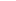 ЕдиницаизмеренияПрогноз на 2019 годПрогноз на 2019 годПрогноз на 2019 год2019 год(оценка)Наименование продукцииЕдиницаизмерения1 вариант (консервативный)2 вариант(базовый)3 вариант(целевой)2019 год(оценка)Аммиактыс.тонн4 300,04 350,04 420,04 071,8Пластмассы в первичных формахтыс.тонн341,5359,5363,0257,3Автомобили легковые тыс.штук417,0430,0435,0407,0Электроэнергиягигаватт-час4 850,04 930,04 985,04 350,0Пар и горячая водатыс.гигакалорий14 450,014 570,014 750,014 142,2Изделия колбасные, в том числе для детского питаниятыс. тонн23,023,223,530,3Полуфабрикаты мясныетыс.тонн8,08,38,67,4Хлеб и хлебобулочные изделиятыс.тонн28,029,029,528,0Кондитерские изделиятыс.тонн9,09,29,57,4ПоказателиЕдиница измеренияПрогноз на 2019 годПрогноз на 2019 годПрогноз на 2019 год2019 год (оценка)ПоказателиЕдиница измерения1 вариант (консервативный)2 вариант(базовый)3 вариант(целевой)2019 год (оценка)Количество субъектов малого и среднего предпринимательстватыс. единиц33,234,034,533,2ПоказателиЕдиница измеренияПрогноз на 2019 годПрогноз на 2019 годПрогноз на 2019 год2019 год (оценка)ПоказателиЕдиница измерения1 вариант (консервативный)2 вариант(базовый)3 вариант(целевой)2019 год (оценка)Объем инвестиций в основной капитал организаций за счет всех источников финансирования млн. рублей27 714,828 990,129 598,631 165,5Индекс физического объема инвестиций в основной капитал%100,0105,0107,0104,4Инвестиции за счет собственных средств млн. рублей19 398,819 711,518 940,620 257,5Инвестиции за счет привлеченных средствмлн. рублей8 316,09 278,610 658,010 908,0Инвестиции за счет средств федерального бюджетамлн. рублей287,1590,5727,8434,3Инвестиции за счет средств областного бюджетамлн. рублей492,2581,0601,6570,2Инвестиции за счет средств бюджета городского округамлн. рублей233,5245,2277,9286,2ПоказателиЕд. изм.Прогноз на 2019 годПрогноз на 2019 годПрогноз на 2019 год2019 год (оценка)ПоказателиЕд. изм.1 вариант2 вариант3 вариант2019 год (оценка)Ввод в действие жилых домов (квартир) за счет всех источников финансированиятыс.кв. метров127,0144,4394,8133,0ПоказателиЕдиница измеренияПрогноз на 2019 годПрогноз на 2019 годПрогноз на 2019 год2019 год (оценка)ПоказателиЕдиница измерения1 вариант2 вариант3 вариант2019 год (оценка)Прибыль прибыльных организациймлн. рублей19 40319 88620 29233 708Амортизационные отчислениямлн. рублей25 31725 67226 12126 785Налоговые доходы, в том числе: млн. рублей38 38639 06240 24841 785 - налоги на прибыль (доходы)млн. рублей18 88719 18219 49524 025 - налоги на товары (работы, услуги)млн. рублей11 78712 13812 99510 641 - налоги на совокупный доходмлн. рублей1 6021 6091 6131 822 - налоги на имущество млн. рублей5 8315 8535 8675 019 - налоги, сборы за пользование природными ресурсами и прочие налоговые доходымлн. рублей279279279279Из них: налоговые доходы местного бюджетамлн. рублей5 5685 6275 6895 823Неналоговые доходы местного бюджетамлн. рублей856856856926Страховые взносы во внебюджетные фондымлн. рублей27 36627 65427 78528 838Расходы за счет средств, остающихся в распоряжении организациймлн. рублей37 79638 46239 17249 269Расходы за счёт средств местного бюджета (без средств вышестоящих бюджетов)млн. рублей6 8176 8176 9967 151Расходы внебюджетных фондовмлн. рублей47 97948 06048 14549 682ПоказательЯнварь-июнь,человекЯнварь-июнь,человекПрирост (+), снижение(-),человекТемп роста, %Январь - июнь на 1000 населенияЯнварь - июнь на 1000 населения2018 г.2019 г.Прирост (+), снижение(-),человекТемп роста, %2018 г.2019 г.Родившихся32142942-27291,59,28,4Умерших42273996-23194,512,111,5в том числе детейв возрасте до 1 года166-1037,54,5*1,8*Естественный прирост (убыль)-1013-105441104,0-2,9-3,1ПоказателиЕдиница измеренияПрогноз на 2019 годПрогноз на 2019 год2019 год (оценка)ПоказателиЕдиница измерения1,2 варианты (консервати-вный, базовый)3 вариант(целевой)2019 год (оценка)Среднегодовая численность постоянного населениятыс. человек701,7702,3700,0Естественный прирост (убыль)тыс. человек-1,9-1,5-1,7Миграционный прирост (убыль)тыс. человек-2,0-1,0-4,0ПоказателиЕдиница измеренияПрогноз на 2019 годПрогноз на 2019 год2019 год (оценка)ПоказателиЕдиница измерения1 вариант (консервати-вный, базовый)2 вариант(целевой)2019 год (оценка)Трудовые ресурсытыс. человек440,8441,6431,4Среднегодовая численность занятых в экономикетыс. человек366,6369,9363,3Уровень официальной безработицы относительно населения в трудоспособном возрасте (среднегодовой)%0,960,890,95Среднегодовая численность безработных, зарегистрированных в службе занятости населениятыс. человек3,83,53,7ПоказателиЕдиница измеренияПрогноз на 2019 годПрогноз на 2019 годПрогноз на 2019 год2019 год (оценка)ПоказателиЕдиница измерения1 вариант (консервативный)2 вариант(базовый)3 вариант (целевой)2019 год (оценка)Среднемесячная номинальная  начисленная заработная плата работников организаций, не относящихся к субъектам малого предпринимательстварублей38 94039 34039 53040 100Реальная среднемесячная начисленная заработная плата работников организаций, не относящихся к субъектам малого предпринимательства%100,5101,5102,0101,2ПоказателиЕдиница измеренияПрогноз на 2019 годПрогноз на 2019 годПрогноз на 2019 год2019 год (оценка)ПоказателиЕдиница измерения1 вариант2 вариант3 вариант2019 год (оценка)Грузооборот транспорта (без трубопроводного)млн. т. км249,3255,7259,4345,4Пассажирооборот транспорта общего пользованиямлн. пасс. км1103,01127,81128,91149,0ПоказателиЕд. изм.Прогноз на 2019 годПрогноз на 2019 годПрогноз на 2019 год2019 год (оценка)ПоказателиЕд. изм.1 вариант2 вариант3 вариант2019 год (оценка)Объем услуг связимлн. рублей2 814,22 857,52 871,03 256,9ПоказателиЕдиница измеренияПрогноз на 2019 годПрогноз на 2019 годПрогноз на 2019 год2019 год (оценка)ПоказателиЕдиница измерения1 вариант (консервативный)2 вариант(базовый)3 вариант(целевой)2019 год (оценка)Численность детей в возрасте 1-6 летчеловек52 20052 24052 30052 037Численность детей в дошкольных образовательных учрежденияхчеловек40 88740 88741 61041 150Численность детей, состоящих на учете для определения в дошкольные образовательные учреждениячеловек6 9446 9446 9449 251в т.ч. в возрасте 3-6 летчеловек0000Обеспеченность дошкольными образовательными учреждениямимест на 1000 детей в возрасте 3-6 лет904904907906Численность детей в возрасте 7-17 летчеловек80 47080 56280 63080 352Доля обучающихся в дневных муниципальных общеобразовательных учреждениях, занимающихся в первую смену%97,097,397,596,8Охват дополнительным образованием детей в возрасте 5-18 лет%76,977,377,778,4ПоказателиЕдиница  измеренияПрогноз на 2019 годПрогноз на 2019 год2019 год (оценка)ПоказателиЕдиница  измерения1 вариант (консерва-тивный, базовый)2 вариант(целевой)2019 год (оценка)Обеспеченность:Общедоступными библиотекамиУчреждениями культурно-досугового типаучреждений на 10 тыс. населения0,610,070,610,070,610,07Количество посещений социокультурных мероприятий на территории муниципального образованияпосещений на 1000 чел. населения229023012299ПоказателиЕдиница измеренияПрогноз на 2019 годПрогноз на 2019 годПрогноз на 2019 год2019 год (оценка)ПоказателиЕдиница измерения1 вариант (консервативный)2 вариант(базовый)3 вариант(целевой)2019 год (оценка)Доля населения, систематически занимающихся физической культурой и спортом, в общей численности населения в возрасте 3-79 лет%37,538,038,540,0 Уровень фактической обеспеченности населения объектами спорта от нормативной потребности%29,629,629,730,1ПоказателиЕд. изм.Прогноз на 2019 годПрогноз на 2019 годПрогноз на 2019 год2019 год (оценка)ПоказателиЕд. изм.1 вариант2 вариант3 вариант2019 год (оценка)Оборот розничной торговлимлн. рублей183 127,0184 132,0187 714,6186 268,5Индекс физического объема оборота розничной торговли%99,5100,0102,0100,1Наименование показателяЕдиница измеренияПрогноз на 2019 годПрогноз на 2019 годПрогноз на 2019 год2019 год (оценка)Наименование показателяЕдиница измерения1 вариант (консервативный)2 вариант(базовый)3 вариант(целевой)2019 год (оценка)Объем вредных веществ, выбрасываемых в атмосферный воздух стационарными источниками загрязнениятыс. тонн31,731,531,025,0Объем сброса загрязнений сточных вод в поверхностные водные объектытыс.куб.м125 318,8124 817,5123 444,5117 852,4